STRICTLY PRIVATE & CONFIDENTIALPERSONAL SPlease give details of your achievements and expertise in the following key areas.  Please identify the actions you took and the impact of those actions.Strictly Confidential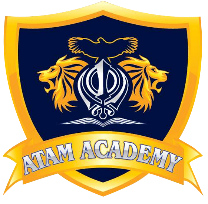 Atam AcademyPost Applied for:Applicant Monitoring FormSection  - This section is compulsoryPlease complete the following section. The information will not be used as part of the selection process and will not be disclosed to the selection panel.Section 2 - this section is voluntaryAtam Academy is committed to a policy of equal opportunities in employment.  To help us monitor the effectiveness of this policy it would be helpful if you would complete the following sections. The information will not be used as part of the selection process and will not be disclosed to the selection panel.Ethnic OriginPlease tick a box from the list below which best describes the ethnic group to which you belong.DisabilityVacancy Monitoring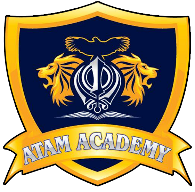 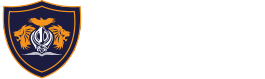 Atam AcademyApplication FormAtam AcademyApplication FormAtam AcademyApplication FormAtam AcademyApplication FormAtam AcademyApplication FormAtam AcademyApplication FormAtam AcademyApplication FormAtam AcademyApplication FormAtam AcademyApplication FormAtam AcademyApplication FormAtam AcademyApplication FormAtam AcademyApplication FormAtam AcademyApplication FormAtam AcademyApplication FormAtam AcademyApplication FormAtam AcademyApplication FormAtam AcademyApplication FormAtam AcademyApplication FormAtam AcademyApplication FormAtam AcademyApplication FormAtam AcademyApplication FormAtam AcademyApplication FormAtam AcademyApplication FormAtam AcademyApplication FormAtam AcademyApplication FormPOST TITLE: *(this field must be completed)SCHOOL:POST TITLE: *(this field must be completed)SCHOOL:POST TITLE: *(this field must be completed)SCHOOL:POST TITLE: *(this field must be completed)SCHOOL:POST TITLE: *(this field must be completed)SCHOOL:POST TITLE: *(this field must be completed)SCHOOL:POST TITLE: *(this field must be completed)SCHOOL:POST TITLE: *(this field must be completed)SCHOOL:POST TITLE: *(this field must be completed)SCHOOL:…………………………………………………………………….    Atam Academy…………………………………………………………………….    Atam Academy…………………………………………………………………….    Atam Academy…………………………………………………………………….    Atam Academy…………………………………………………………………….    Atam Academy…………………………………………………………………….    Atam Academy…………………………………………………………………….    Atam Academy…………………………………………………………………….    Atam Academy…………………………………………………………………….    Atam Academy…………………………………………………………………….    Atam Academy…………………………………………………………………….    Atam Academy…………………………………………………………………….    Atam Academy…………………………………………………………………….    Atam Academy…………………………………………………………………….    Atam Academy…………………………………………………………………….    Atam Academy…………………………………………………………………….    Atam AcademyCLOSING DATE:CLOSING DATE:CLOSING DATE:CLOSING DATE:CLOSING DATE:CLOSING DATE:CLOSING DATE:CLOSING DATE:CLOSING DATE:     ………/……./…………..     ………/……./…………..     ………/……./…………..     ………/……./…………..     ………/……./…………..     ………/……./…………..     ………/……./…………..     ………/……./…………..     ………/……./…………..     ………/……./…………..     ………/……./…………..     ………/……./…………..     ………/……./…………..     ………/……./…………..     ………/……./…………..     ………/……./…………..Please use black ink to complete this form or complete electronically and return by EMAIL to: hr@atamacademy.com  N.B. Application forms which are incomplete and / or not received by the closing date will not be considered.Please use black ink to complete this form or complete electronically and return by EMAIL to: hr@atamacademy.com  N.B. Application forms which are incomplete and / or not received by the closing date will not be considered.Please use black ink to complete this form or complete electronically and return by EMAIL to: hr@atamacademy.com  N.B. Application forms which are incomplete and / or not received by the closing date will not be considered.Please use black ink to complete this form or complete electronically and return by EMAIL to: hr@atamacademy.com  N.B. Application forms which are incomplete and / or not received by the closing date will not be considered.Please use black ink to complete this form or complete electronically and return by EMAIL to: hr@atamacademy.com  N.B. Application forms which are incomplete and / or not received by the closing date will not be considered.Please use black ink to complete this form or complete electronically and return by EMAIL to: hr@atamacademy.com  N.B. Application forms which are incomplete and / or not received by the closing date will not be considered.Please use black ink to complete this form or complete electronically and return by EMAIL to: hr@atamacademy.com  N.B. Application forms which are incomplete and / or not received by the closing date will not be considered.Please use black ink to complete this form or complete electronically and return by EMAIL to: hr@atamacademy.com  N.B. Application forms which are incomplete and / or not received by the closing date will not be considered.Please use black ink to complete this form or complete electronically and return by EMAIL to: hr@atamacademy.com  N.B. Application forms which are incomplete and / or not received by the closing date will not be considered.Please use black ink to complete this form or complete electronically and return by EMAIL to: hr@atamacademy.com  N.B. Application forms which are incomplete and / or not received by the closing date will not be considered.Please use black ink to complete this form or complete electronically and return by EMAIL to: hr@atamacademy.com  N.B. Application forms which are incomplete and / or not received by the closing date will not be considered.Please use black ink to complete this form or complete electronically and return by EMAIL to: hr@atamacademy.com  N.B. Application forms which are incomplete and / or not received by the closing date will not be considered.Please use black ink to complete this form or complete electronically and return by EMAIL to: hr@atamacademy.com  N.B. Application forms which are incomplete and / or not received by the closing date will not be considered.Please use black ink to complete this form or complete electronically and return by EMAIL to: hr@atamacademy.com  N.B. Application forms which are incomplete and / or not received by the closing date will not be considered.Please use black ink to complete this form or complete electronically and return by EMAIL to: hr@atamacademy.com  N.B. Application forms which are incomplete and / or not received by the closing date will not be considered.Please use black ink to complete this form or complete electronically and return by EMAIL to: hr@atamacademy.com  N.B. Application forms which are incomplete and / or not received by the closing date will not be considered.Please use black ink to complete this form or complete electronically and return by EMAIL to: hr@atamacademy.com  N.B. Application forms which are incomplete and / or not received by the closing date will not be considered.Please use black ink to complete this form or complete electronically and return by EMAIL to: hr@atamacademy.com  N.B. Application forms which are incomplete and / or not received by the closing date will not be considered.Please use black ink to complete this form or complete electronically and return by EMAIL to: hr@atamacademy.com  N.B. Application forms which are incomplete and / or not received by the closing date will not be considered.Please use black ink to complete this form or complete electronically and return by EMAIL to: hr@atamacademy.com  N.B. Application forms which are incomplete and / or not received by the closing date will not be considered.Please use black ink to complete this form or complete electronically and return by EMAIL to: hr@atamacademy.com  N.B. Application forms which are incomplete and / or not received by the closing date will not be considered.Please use black ink to complete this form or complete electronically and return by EMAIL to: hr@atamacademy.com  N.B. Application forms which are incomplete and / or not received by the closing date will not be considered.Please use black ink to complete this form or complete electronically and return by EMAIL to: hr@atamacademy.com  N.B. Application forms which are incomplete and / or not received by the closing date will not be considered.Please use black ink to complete this form or complete electronically and return by EMAIL to: hr@atamacademy.com  N.B. Application forms which are incomplete and / or not received by the closing date will not be considered.Please use black ink to complete this form or complete electronically and return by EMAIL to: hr@atamacademy.com  N.B. Application forms which are incomplete and / or not received by the closing date will not be considered.SurnameSurnameSurnameSurnameSurnameSurnameSurnameSurnameSurnameOther Names Other Names Other Names Other Names Other Names Other Names Other Names Other Names Other Names Other Names Other Names Other Names Other Names Other Names Other Names Other Names Previous SurnamesPrevious SurnamesPrevious SurnamesPrevious SurnamesPrevious SurnamesPrevious SurnamesPrevious SurnamesPrevious SurnamesPrevious SurnamesPreferred Title (e.g. Mr, Miss, Mrs, Ms, Dr) Preferred Title (e.g. Mr, Miss, Mrs, Ms, Dr) Preferred Title (e.g. Mr, Miss, Mrs, Ms, Dr) Preferred Title (e.g. Mr, Miss, Mrs, Ms, Dr) Preferred Title (e.g. Mr, Miss, Mrs, Ms, Dr) Preferred Title (e.g. Mr, Miss, Mrs, Ms, Dr) Preferred Title (e.g. Mr, Miss, Mrs, Ms, Dr) Preferred Title (e.g. Mr, Miss, Mrs, Ms, Dr) Preferred Title (e.g. Mr, Miss, Mrs, Ms, Dr) Preferred Title (e.g. Mr, Miss, Mrs, Ms, Dr) Preferred Title (e.g. Mr, Miss, Mrs, Ms, Dr) Preferred Title (e.g. Mr, Miss, Mrs, Ms, Dr) Preferred Title (e.g. Mr, Miss, Mrs, Ms, Dr) Preferred Title (e.g. Mr, Miss, Mrs, Ms, Dr) Preferred Title (e.g. Mr, Miss, Mrs, Ms, Dr) Preferred Title (e.g. Mr, Miss, Mrs, Ms, Dr) Home Address Postcode       Home Address Postcode       Home Address Postcode       Home Address Postcode       Home Address Postcode       Home Address Postcode       Home Address Postcode       Home Address Postcode       Home Address Postcode       Home Telephone Home Telephone Home Telephone Home Telephone Home Telephone Home Telephone Home Telephone Home Telephone Home Telephone Home Telephone Home Telephone Home Telephone Home Telephone Home Telephone Home Telephone Home Telephone Home Address Postcode       Home Address Postcode       Home Address Postcode       Home Address Postcode       Home Address Postcode       Home Address Postcode       Home Address Postcode       Home Address Postcode       Home Address Postcode       Mobile Telephone Mobile Telephone Mobile Telephone Mobile Telephone Mobile Telephone Mobile Telephone Mobile Telephone Mobile Telephone Mobile Telephone Mobile Telephone Mobile Telephone Mobile Telephone Mobile Telephone Mobile Telephone Mobile Telephone Mobile Telephone Email Address**Email Address**Email Address**Email Address**Email Address**Email Address**Email Address**Email Address**Email Address**Work Telephone (if it is convenient for contacting you)Work Telephone (if it is convenient for contacting you)Work Telephone (if it is convenient for contacting you)Work Telephone (if it is convenient for contacting you)Work Telephone (if it is convenient for contacting you)Work Telephone (if it is convenient for contacting you)Work Telephone (if it is convenient for contacting you)Work Telephone (if it is convenient for contacting you)Work Telephone (if it is convenient for contacting you)Work Telephone (if it is convenient for contacting you)Work Telephone (if it is convenient for contacting you)Work Telephone (if it is convenient for contacting you)Work Telephone (if it is convenient for contacting you)Work Telephone (if it is convenient for contacting you)Work Telephone (if it is convenient for contacting you)Work Telephone (if it is convenient for contacting you)** If you have provided an email address, this will be the method by which you will be contacted.  However, if you DO NOT wish to be contacted by email, please tick the box ** If you have provided an email address, this will be the method by which you will be contacted.  However, if you DO NOT wish to be contacted by email, please tick the box ** If you have provided an email address, this will be the method by which you will be contacted.  However, if you DO NOT wish to be contacted by email, please tick the box ** If you have provided an email address, this will be the method by which you will be contacted.  However, if you DO NOT wish to be contacted by email, please tick the box ** If you have provided an email address, this will be the method by which you will be contacted.  However, if you DO NOT wish to be contacted by email, please tick the box ** If you have provided an email address, this will be the method by which you will be contacted.  However, if you DO NOT wish to be contacted by email, please tick the box ** If you have provided an email address, this will be the method by which you will be contacted.  However, if you DO NOT wish to be contacted by email, please tick the box ** If you have provided an email address, this will be the method by which you will be contacted.  However, if you DO NOT wish to be contacted by email, please tick the box ** If you have provided an email address, this will be the method by which you will be contacted.  However, if you DO NOT wish to be contacted by email, please tick the box ** If you have provided an email address, this will be the method by which you will be contacted.  However, if you DO NOT wish to be contacted by email, please tick the box ** If you have provided an email address, this will be the method by which you will be contacted.  However, if you DO NOT wish to be contacted by email, please tick the box ** If you have provided an email address, this will be the method by which you will be contacted.  However, if you DO NOT wish to be contacted by email, please tick the box ** If you have provided an email address, this will be the method by which you will be contacted.  However, if you DO NOT wish to be contacted by email, please tick the box ** If you have provided an email address, this will be the method by which you will be contacted.  However, if you DO NOT wish to be contacted by email, please tick the box ** If you have provided an email address, this will be the method by which you will be contacted.  However, if you DO NOT wish to be contacted by email, please tick the box ** If you have provided an email address, this will be the method by which you will be contacted.  However, if you DO NOT wish to be contacted by email, please tick the box ** If you have provided an email address, this will be the method by which you will be contacted.  However, if you DO NOT wish to be contacted by email, please tick the box ** If you have provided an email address, this will be the method by which you will be contacted.  However, if you DO NOT wish to be contacted by email, please tick the box ** If you have provided an email address, this will be the method by which you will be contacted.  However, if you DO NOT wish to be contacted by email, please tick the box ** If you have provided an email address, this will be the method by which you will be contacted.  However, if you DO NOT wish to be contacted by email, please tick the box ** If you have provided an email address, this will be the method by which you will be contacted.  However, if you DO NOT wish to be contacted by email, please tick the box ** If you have provided an email address, this will be the method by which you will be contacted.  However, if you DO NOT wish to be contacted by email, please tick the box ** If you have provided an email address, this will be the method by which you will be contacted.  However, if you DO NOT wish to be contacted by email, please tick the box ** If you have provided an email address, this will be the method by which you will be contacted.  However, if you DO NOT wish to be contacted by email, please tick the box ** If you have provided an email address, this will be the method by which you will be contacted.  However, if you DO NOT wish to be contacted by email, please tick the box National Insurance NumberNational Insurance NumberNational Insurance NumberNational Insurance NumberNational Insurance NumberNational Insurance NumberNational Insurance NumberNational Insurance NumberNational Insurance NumberNational Insurance NumberNational Insurance NumberNational Insurance NumberNational Insurance NumberNational Insurance NumberDo you hold Qualified Teacher Status?(Teaching posts only)Do you hold Qualified Teacher Status?(Teaching posts only)Do you hold Qualified Teacher Status?(Teaching posts only)Do you hold Qualified Teacher Status?(Teaching posts only)Do you hold Qualified Teacher Status?(Teaching posts only)Do you hold Qualified Teacher Status?(Teaching posts only)Do you hold Qualified Teacher Status?(Teaching posts only)Do you hold Qualified Teacher Status?(Teaching posts only)Do you hold Qualified Teacher Status?(Teaching posts only)Do you hold Qualified Teacher Status?(Teaching posts only)Do you hold Qualified Teacher Status?(Teaching posts only)Do you hold Qualified Teacher Status?(Teaching posts only)Do you hold Qualified Teacher Status?(Teaching posts only)Do you hold Qualified Teacher Status?(Teaching posts only)Do you hold Qualified Teacher Status?(Teaching posts only)Do you hold Qualified Teacher Status?(Teaching posts only)Do you hold Qualified Teacher Status?(Teaching posts only)Do you hold Qualified Teacher Status?(Teaching posts only)Do you hold Qualified Teacher Status?(Teaching posts only)Do you hold Qualified Teacher Status?(Teaching posts only)  Yes  Yes  Yes  No  NoIf yes, please give date of award & Teacher Reference number (TRN): If yes, please give date of award & Teacher Reference number (TRN): If yes, please give date of award & Teacher Reference number (TRN): If yes, please give date of award & Teacher Reference number (TRN): If yes, please give date of award & Teacher Reference number (TRN): If yes, please give date of award & Teacher Reference number (TRN): If yes, please give date of award & Teacher Reference number (TRN): If yes, please give date of award & Teacher Reference number (TRN): If yes, please give date of award & Teacher Reference number (TRN): If yes, please give date of award & Teacher Reference number (TRN): If yes, please give date of award & Teacher Reference number (TRN): If yes, please give date of award & Teacher Reference number (TRN): If yes, please give date of award & Teacher Reference number (TRN): If yes, please give date of award & Teacher Reference number (TRN): If no, are you registered with an official Body as an Instructor?       	If no, are you registered with an official Body as an Instructor?       	If no, are you registered with an official Body as an Instructor?       	If no, are you registered with an official Body as an Instructor?       	If no, are you registered with an official Body as an Instructor?       	If no, are you registered with an official Body as an Instructor?       	If no, are you registered with an official Body as an Instructor?       	If no, are you registered with an official Body as an Instructor?       	If no, are you registered with an official Body as an Instructor?       	If no, are you registered with an official Body as an Instructor?       	If no, are you registered with an official Body as an Instructor?       	If no, are you registered with an official Body as an Instructor?       	If no, are you registered with an official Body as an Instructor?       	If no, are you registered with an official Body as an Instructor?       	If no, are you registered with an official Body as an Instructor?       	If no, are you registered with an official Body as an Instructor?       	If no, are you registered with an official Body as an Instructor?       	If no, are you registered with an official Body as an Instructor?       	If no, are you registered with an official Body as an Instructor?       	If no, are you registered with an official Body as an Instructor?       	 Yes              Yes              Yes              No NoAre you entitled to work in the UK? (You will be asked to provide evidence)Are you entitled to work in the UK? (You will be asked to provide evidence)Are you entitled to work in the UK? (You will be asked to provide evidence)Are you entitled to work in the UK? (You will be asked to provide evidence)Are you entitled to work in the UK? (You will be asked to provide evidence)Are you entitled to work in the UK? (You will be asked to provide evidence)Are you entitled to work in the UK? (You will be asked to provide evidence)Are you entitled to work in the UK? (You will be asked to provide evidence)Are you entitled to work in the UK? (You will be asked to provide evidence)Are you entitled to work in the UK? (You will be asked to provide evidence)Are you entitled to work in the UK? (You will be asked to provide evidence)Are you entitled to work in the UK? (You will be asked to provide evidence)Are you entitled to work in the UK? (You will be asked to provide evidence)Are you entitled to work in the UK? (You will be asked to provide evidence)Are you entitled to work in the UK? (You will be asked to provide evidence)Are you entitled to work in the UK? (You will be asked to provide evidence)Are you entitled to work in the UK? (You will be asked to provide evidence)Are you entitled to work in the UK? (You will be asked to provide evidence)Are you entitled to work in the UK? (You will be asked to provide evidence)Are you entitled to work in the UK? (You will be asked to provide evidence) Yes Yes Yes No NoDo you need a Certificate of Sponsorship?Do you need a Certificate of Sponsorship?Do you need a Certificate of Sponsorship?Do you need a Certificate of Sponsorship?Do you need a Certificate of Sponsorship?Do you need a Certificate of Sponsorship?Do you need a Certificate of Sponsorship?Do you need a Certificate of Sponsorship?Do you need a Certificate of Sponsorship?Do you need a Certificate of Sponsorship?Do you need a Certificate of Sponsorship?Do you need a Certificate of Sponsorship?Do you need a Certificate of Sponsorship?Do you need a Certificate of Sponsorship?Do you need a Certificate of Sponsorship?Do you need a Certificate of Sponsorship?Do you need a Certificate of Sponsorship?Do you need a Certificate of Sponsorship?Do you need a Certificate of Sponsorship?Do you need a Certificate of Sponsorship? Yes Yes Yes No NoIf applicable, do you hold a full valid driving licence?If applicable, do you hold a full valid driving licence?If applicable, do you hold a full valid driving licence?If applicable, do you hold a full valid driving licence?If applicable, do you hold a full valid driving licence?If applicable, do you hold a full valid driving licence?If applicable, do you hold a full valid driving licence?If applicable, do you hold a full valid driving licence?If applicable, do you hold a full valid driving licence?If applicable, do you hold a full valid driving licence?If applicable, do you hold a full valid driving licence?If applicable, do you hold a full valid driving licence?If applicable, do you hold a full valid driving licence?If applicable, do you hold a full valid driving licence?If applicable, do you hold a full valid driving licence?If applicable, do you hold a full valid driving licence?If applicable, do you hold a full valid driving licence?If applicable, do you hold a full valid driving licence?If applicable, do you hold a full valid driving licence?If applicable, do you hold a full valid driving licence? Yes Yes Yes No NoIf applicable, do you have the daily use of a car?If applicable, do you have the daily use of a car?If applicable, do you have the daily use of a car?If applicable, do you have the daily use of a car?If applicable, do you have the daily use of a car?If applicable, do you have the daily use of a car?If applicable, do you have the daily use of a car?If applicable, do you have the daily use of a car?If applicable, do you have the daily use of a car?If applicable, do you have the daily use of a car?If applicable, do you have the daily use of a car?If applicable, do you have the daily use of a car?If applicable, do you have the daily use of a car?If applicable, do you have the daily use of a car?If applicable, do you have the daily use of a car?If applicable, do you have the daily use of a car?If applicable, do you have the daily use of a car?If applicable, do you have the daily use of a car?If applicable, do you have the daily use of a car?If applicable, do you have the daily use of a car? Yes Yes Yes No NoHave you previously sought employment with any school in the Khalsa Academies Trust?  If YES, please give detailsHave you previously sought employment with any school in the Khalsa Academies Trust?  If YES, please give detailsHave you previously sought employment with any school in the Khalsa Academies Trust?  If YES, please give detailsHave you previously sought employment with any school in the Khalsa Academies Trust?  If YES, please give detailsHave you previously sought employment with any school in the Khalsa Academies Trust?  If YES, please give detailsHave you previously sought employment with any school in the Khalsa Academies Trust?  If YES, please give detailsHave you previously sought employment with any school in the Khalsa Academies Trust?  If YES, please give detailsHave you previously sought employment with any school in the Khalsa Academies Trust?  If YES, please give detailsHave you previously sought employment with any school in the Khalsa Academies Trust?  If YES, please give detailsHave you previously sought employment with any school in the Khalsa Academies Trust?  If YES, please give detailsHave you previously sought employment with any school in the Khalsa Academies Trust?  If YES, please give detailsHave you previously sought employment with any school in the Khalsa Academies Trust?  If YES, please give detailsHave you previously sought employment with any school in the Khalsa Academies Trust?  If YES, please give detailsHave you previously sought employment with any school in the Khalsa Academies Trust?  If YES, please give detailsHave you previously sought employment with any school in the Khalsa Academies Trust?  If YES, please give detailsHave you previously sought employment with any school in the Khalsa Academies Trust?  If YES, please give detailsHave you previously sought employment with any school in the Khalsa Academies Trust?  If YES, please give detailsHave you previously sought employment with any school in the Khalsa Academies Trust?  If YES, please give detailsHave you previously sought employment with any school in the Khalsa Academies Trust?  If YES, please give detailsHave you previously sought employment with any school in the Khalsa Academies Trust?  If YES, please give details Yes Yes Yes No NoPRESENT/MOST RECENT EMPLOYMENT (if currently unemployed please give details of last employer)PRESENT/MOST RECENT EMPLOYMENT (if currently unemployed please give details of last employer)PRESENT/MOST RECENT EMPLOYMENT (if currently unemployed please give details of last employer)PRESENT/MOST RECENT EMPLOYMENT (if currently unemployed please give details of last employer)PRESENT/MOST RECENT EMPLOYMENT (if currently unemployed please give details of last employer)PRESENT/MOST RECENT EMPLOYMENT (if currently unemployed please give details of last employer)PRESENT/MOST RECENT EMPLOYMENT (if currently unemployed please give details of last employer)PRESENT/MOST RECENT EMPLOYMENT (if currently unemployed please give details of last employer)PRESENT/MOST RECENT EMPLOYMENT (if currently unemployed please give details of last employer)PRESENT/MOST RECENT EMPLOYMENT (if currently unemployed please give details of last employer)PRESENT/MOST RECENT EMPLOYMENT (if currently unemployed please give details of last employer)PRESENT/MOST RECENT EMPLOYMENT (if currently unemployed please give details of last employer)PRESENT/MOST RECENT EMPLOYMENT (if currently unemployed please give details of last employer)PRESENT/MOST RECENT EMPLOYMENT (if currently unemployed please give details of last employer)PRESENT/MOST RECENT EMPLOYMENT (if currently unemployed please give details of last employer)PRESENT/MOST RECENT EMPLOYMENT (if currently unemployed please give details of last employer)PRESENT/MOST RECENT EMPLOYMENT (if currently unemployed please give details of last employer)PRESENT/MOST RECENT EMPLOYMENT (if currently unemployed please give details of last employer)PRESENT/MOST RECENT EMPLOYMENT (if currently unemployed please give details of last employer)PRESENT/MOST RECENT EMPLOYMENT (if currently unemployed please give details of last employer)PRESENT/MOST RECENT EMPLOYMENT (if currently unemployed please give details of last employer)PRESENT/MOST RECENT EMPLOYMENT (if currently unemployed please give details of last employer)PRESENT/MOST RECENT EMPLOYMENT (if currently unemployed please give details of last employer)PRESENT/MOST RECENT EMPLOYMENT (if currently unemployed please give details of last employer)PRESENT/MOST RECENT EMPLOYMENT (if currently unemployed please give details of last employer)Name, address and telephone number:Name, address and telephone number:Name, address and telephone number:Name, address and telephone number:Name, address and telephone number:Name, address and telephone number:Name, address and telephone number:Name, address and telephone number:Name, address and telephone number:Name, address and telephone number:Name, address and telephone number:Name, address and telephone number:Name, address and telephone number:Name, address and telephone number:Name, address and telephone number:Name, address and telephone number:Name, address and telephone number:Name, address and telephone number:Name, address and telephone number:Name, address and telephone number:Name, address and telephone number:Name, address and telephone number:Name, address and telephone number:Name, address and telephone number:Name, address and telephone number:Date of commencement………./……………./………………Date of commencement………./……………./………………Date of commencement………./……………./………………Date of commencement………./……………./………………Date of commencement………./……………./………………Date of commencement………./……………./………………Date of commencement………./……………./………………Job Title Job Title Job Title Job Title Job Title Job Title Job Title Job Title Job Title Please give a description of your dutiesPlease give a description of your dutiesPlease give a description of your dutiesPlease give a description of your dutiesPlease give a description of your dutiesPlease give a description of your dutiesPlease give a description of your dutiesPlease give a description of your dutiesPlease give a description of your dutiesPlease give a description of your dutiesPlease give a description of your dutiesPlease give a description of your dutiesPlease give a description of your dutiesPlease give a description of your dutiesPlease give a description of your dutiesPlease give a description of your dutiesPlease give a description of your dutiesPlease give a description of your dutiesPlease give a description of your dutiesPlease give a description of your dutiesPlease give a description of your dutiesPlease give a description of your dutiesPlease give a description of your dutiesPlease give a description of your dutiesPlease give a description of your dutiesPresent basic salary: Present basic salary: Present basic salary: Present basic salary: Present basic salary: Present basic salary: Present basic salary: Present basic salary: Present basic salary: Notice required:Notice required:Notice required:Notice required:Notice required:Notice required:Notice required:Notice required:Notice required:Notice required:Notice required:Notice required:Notice required:Notice required:Notice required:Notice required:Full or part time (FTE):      Full or part time (FTE):      Full or part time (FTE):      Full or part time (FTE):      Full or part time (FTE):      Full or part time (FTE):      Full or part time (FTE):      Full or part time (FTE):      Full or part time (FTE):      Reason for leaving (if applicable):      Reason for leaving (if applicable):      Reason for leaving (if applicable):      Reason for leaving (if applicable):      Reason for leaving (if applicable):      Reason for leaving (if applicable):      Reason for leaving (if applicable):      Reason for leaving (if applicable):      Reason for leaving (if applicable):      Reason for leaving (if applicable):      Reason for leaving (if applicable):      Reason for leaving (if applicable):      Reason for leaving (if applicable):      Reason for leaving (if applicable):      Reason for leaving (if applicable):      Reason for leaving (if applicable):      Additional payments or benefits   Additional payments or benefits   Additional payments or benefits   Additional payments or benefits   Additional payments or benefits   Additional payments or benefits   Additional payments or benefits   Additional payments or benefits   Additional payments or benefits   Additional payments or benefits   Additional payments or benefits   Additional payments or benefits   Additional payments or benefits   Additional payments or benefits   Additional payments or benefits   Additional payments or benefits   Additional payments or benefits   Additional payments or benefits   Additional payments or benefits   Additional payments or benefits   Additional payments or benefits   Additional payments or benefits   Additional payments or benefits   Additional payments or benefits   Additional payments or benefits   EMPLOYMENT HISTORYPlease list your work experience since leaving full time education. Start with the most recent employer. Please use a separate sheet if necessary. All gaps in employment must be accounted for*EMPLOYMENT HISTORYPlease list your work experience since leaving full time education. Start with the most recent employer. Please use a separate sheet if necessary. All gaps in employment must be accounted for*EMPLOYMENT HISTORYPlease list your work experience since leaving full time education. Start with the most recent employer. Please use a separate sheet if necessary. All gaps in employment must be accounted for*EMPLOYMENT HISTORYPlease list your work experience since leaving full time education. Start with the most recent employer. Please use a separate sheet if necessary. All gaps in employment must be accounted for*EMPLOYMENT HISTORYPlease list your work experience since leaving full time education. Start with the most recent employer. Please use a separate sheet if necessary. All gaps in employment must be accounted for*EMPLOYMENT HISTORYPlease list your work experience since leaving full time education. Start with the most recent employer. Please use a separate sheet if necessary. All gaps in employment must be accounted for*EMPLOYMENT HISTORYPlease list your work experience since leaving full time education. Start with the most recent employer. Please use a separate sheet if necessary. All gaps in employment must be accounted for*EMPLOYMENT HISTORYPlease list your work experience since leaving full time education. Start with the most recent employer. Please use a separate sheet if necessary. All gaps in employment must be accounted for*EMPLOYMENT HISTORYPlease list your work experience since leaving full time education. Start with the most recent employer. Please use a separate sheet if necessary. All gaps in employment must be accounted for*EMPLOYMENT HISTORYPlease list your work experience since leaving full time education. Start with the most recent employer. Please use a separate sheet if necessary. All gaps in employment must be accounted for*EMPLOYMENT HISTORYPlease list your work experience since leaving full time education. Start with the most recent employer. Please use a separate sheet if necessary. All gaps in employment must be accounted for*EMPLOYMENT HISTORYPlease list your work experience since leaving full time education. Start with the most recent employer. Please use a separate sheet if necessary. All gaps in employment must be accounted for*EMPLOYMENT HISTORYPlease list your work experience since leaving full time education. Start with the most recent employer. Please use a separate sheet if necessary. All gaps in employment must be accounted for*EMPLOYMENT HISTORYPlease list your work experience since leaving full time education. Start with the most recent employer. Please use a separate sheet if necessary. All gaps in employment must be accounted for*EMPLOYMENT HISTORYPlease list your work experience since leaving full time education. Start with the most recent employer. Please use a separate sheet if necessary. All gaps in employment must be accounted for*EMPLOYMENT HISTORYPlease list your work experience since leaving full time education. Start with the most recent employer. Please use a separate sheet if necessary. All gaps in employment must be accounted for*EMPLOYMENT HISTORYPlease list your work experience since leaving full time education. Start with the most recent employer. Please use a separate sheet if necessary. All gaps in employment must be accounted for*EMPLOYMENT HISTORYPlease list your work experience since leaving full time education. Start with the most recent employer. Please use a separate sheet if necessary. All gaps in employment must be accounted for*EMPLOYMENT HISTORYPlease list your work experience since leaving full time education. Start with the most recent employer. Please use a separate sheet if necessary. All gaps in employment must be accounted for*EMPLOYMENT HISTORYPlease list your work experience since leaving full time education. Start with the most recent employer. Please use a separate sheet if necessary. All gaps in employment must be accounted for*EMPLOYMENT HISTORYPlease list your work experience since leaving full time education. Start with the most recent employer. Please use a separate sheet if necessary. All gaps in employment must be accounted for*EMPLOYMENT HISTORYPlease list your work experience since leaving full time education. Start with the most recent employer. Please use a separate sheet if necessary. All gaps in employment must be accounted for*EMPLOYMENT HISTORYPlease list your work experience since leaving full time education. Start with the most recent employer. Please use a separate sheet if necessary. All gaps in employment must be accounted for*EMPLOYMENT HISTORYPlease list your work experience since leaving full time education. Start with the most recent employer. Please use a separate sheet if necessary. All gaps in employment must be accounted for*DatesFrom                 ToDD/MM/YYDatesFrom                 ToDD/MM/YYDatesFrom                 ToDD/MM/YYDatesFrom                 ToDD/MM/YYDatesFrom                 ToDD/MM/YYEmployer’s name & addressEmployer’s name & addressEmployer’s name & addressEmployer’s name & addressEmployer’s name & addressEmployer’s name & addressEmployer’s name & addressEmployer’s name & addressJob TitleBrief summary of duties and reason for leavingJob TitleBrief summary of duties and reason for leavingJob TitleBrief summary of duties and reason for leavingJob TitleBrief summary of duties and reason for leavingJob TitleBrief summary of duties and reason for leavingJob TitleBrief summary of duties and reason for leavingJob TitleBrief summary of duties and reason for leavingJob TitleBrief summary of duties and reason for leavingJob TitleBrief summary of duties and reason for leavingJob TitleBrief summary of duties and reason for leavingJob TitleBrief summary of duties and reason for leavingVoluntary/Unpaid ActivitiesVoluntary/Unpaid ActivitiesVoluntary/Unpaid ActivitiesVoluntary/Unpaid ActivitiesVoluntary/Unpaid ActivitiesVoluntary/Unpaid ActivitiesVoluntary/Unpaid ActivitiesVoluntary/Unpaid ActivitiesVoluntary/Unpaid ActivitiesVoluntary/Unpaid ActivitiesVoluntary/Unpaid ActivitiesVoluntary/Unpaid ActivitiesVoluntary/Unpaid ActivitiesVoluntary/Unpaid ActivitiesVoluntary/Unpaid ActivitiesVoluntary/Unpaid ActivitiesVoluntary/Unpaid ActivitiesVoluntary/Unpaid ActivitiesVoluntary/Unpaid ActivitiesVoluntary/Unpaid ActivitiesVoluntary/Unpaid ActivitiesVoluntary/Unpaid ActivitiesVoluntary/Unpaid ActivitiesVoluntary/Unpaid ActivitiesFromFromToToToToPositionPositionPositionPositionPositionPositionBrief details of dutiesBrief details of dutiesBrief details of dutiesBrief details of dutiesBrief details of dutiesBrief details of dutiesBrief details of dutiesName of organisationName of organisationName of organisationName of organisationName of organisation*Periods when not employedAll gaps/periods between jobs must be accounted for.  Please provide details of periods of unemployment or the reason for any gap in employment and reasons for these.*Periods when not employedAll gaps/periods between jobs must be accounted for.  Please provide details of periods of unemployment or the reason for any gap in employment and reasons for these.*Periods when not employedAll gaps/periods between jobs must be accounted for.  Please provide details of periods of unemployment or the reason for any gap in employment and reasons for these.*Periods when not employedAll gaps/periods between jobs must be accounted for.  Please provide details of periods of unemployment or the reason for any gap in employment and reasons for these.*Periods when not employedAll gaps/periods between jobs must be accounted for.  Please provide details of periods of unemployment or the reason for any gap in employment and reasons for these.*Periods when not employedAll gaps/periods between jobs must be accounted for.  Please provide details of periods of unemployment or the reason for any gap in employment and reasons for these.*Periods when not employedAll gaps/periods between jobs must be accounted for.  Please provide details of periods of unemployment or the reason for any gap in employment and reasons for these.*Periods when not employedAll gaps/periods between jobs must be accounted for.  Please provide details of periods of unemployment or the reason for any gap in employment and reasons for these.*Periods when not employedAll gaps/periods between jobs must be accounted for.  Please provide details of periods of unemployment or the reason for any gap in employment and reasons for these.*Periods when not employedAll gaps/periods between jobs must be accounted for.  Please provide details of periods of unemployment or the reason for any gap in employment and reasons for these.*Periods when not employedAll gaps/periods between jobs must be accounted for.  Please provide details of periods of unemployment or the reason for any gap in employment and reasons for these.*Periods when not employedAll gaps/periods between jobs must be accounted for.  Please provide details of periods of unemployment or the reason for any gap in employment and reasons for these.*Periods when not employedAll gaps/periods between jobs must be accounted for.  Please provide details of periods of unemployment or the reason for any gap in employment and reasons for these.*Periods when not employedAll gaps/periods between jobs must be accounted for.  Please provide details of periods of unemployment or the reason for any gap in employment and reasons for these.*Periods when not employedAll gaps/periods between jobs must be accounted for.  Please provide details of periods of unemployment or the reason for any gap in employment and reasons for these.*Periods when not employedAll gaps/periods between jobs must be accounted for.  Please provide details of periods of unemployment or the reason for any gap in employment and reasons for these.*Periods when not employedAll gaps/periods between jobs must be accounted for.  Please provide details of periods of unemployment or the reason for any gap in employment and reasons for these.*Periods when not employedAll gaps/periods between jobs must be accounted for.  Please provide details of periods of unemployment or the reason for any gap in employment and reasons for these.*Periods when not employedAll gaps/periods between jobs must be accounted for.  Please provide details of periods of unemployment or the reason for any gap in employment and reasons for these.*Periods when not employedAll gaps/periods between jobs must be accounted for.  Please provide details of periods of unemployment or the reason for any gap in employment and reasons for these.*Periods when not employedAll gaps/periods between jobs must be accounted for.  Please provide details of periods of unemployment or the reason for any gap in employment and reasons for these.*Periods when not employedAll gaps/periods between jobs must be accounted for.  Please provide details of periods of unemployment or the reason for any gap in employment and reasons for these.*Periods when not employedAll gaps/periods between jobs must be accounted for.  Please provide details of periods of unemployment or the reason for any gap in employment and reasons for these.*Periods when not employedAll gaps/periods between jobs must be accounted for.  Please provide details of periods of unemployment or the reason for any gap in employment and reasons for these.Start dateStart dateStart dateFinish dateFinish dateFinish dateFinish dateFinish date                                                    Reason                                                    Reason                                                    Reason                                                    Reason                                                    Reason                                                    Reason                                                    Reason                                                    Reason                                                    Reason                                                    Reason                                                    Reason                                                    Reason                                                    Reason                                                    Reason                                                    Reason                                                    ReasonSECONDARY EDUCATION(You will be required to produce evidence to demonstrate you have obtained all qualifications that you rely upon to support your application)SECONDARY EDUCATION(You will be required to produce evidence to demonstrate you have obtained all qualifications that you rely upon to support your application)SECONDARY EDUCATION(You will be required to produce evidence to demonstrate you have obtained all qualifications that you rely upon to support your application)SECONDARY EDUCATION(You will be required to produce evidence to demonstrate you have obtained all qualifications that you rely upon to support your application)SECONDARY EDUCATION(You will be required to produce evidence to demonstrate you have obtained all qualifications that you rely upon to support your application)SECONDARY EDUCATION(You will be required to produce evidence to demonstrate you have obtained all qualifications that you rely upon to support your application)SECONDARY EDUCATION(You will be required to produce evidence to demonstrate you have obtained all qualifications that you rely upon to support your application)SECONDARY EDUCATION(You will be required to produce evidence to demonstrate you have obtained all qualifications that you rely upon to support your application)SECONDARY EDUCATION(You will be required to produce evidence to demonstrate you have obtained all qualifications that you rely upon to support your application)SECONDARY EDUCATION(You will be required to produce evidence to demonstrate you have obtained all qualifications that you rely upon to support your application)SECONDARY EDUCATION(You will be required to produce evidence to demonstrate you have obtained all qualifications that you rely upon to support your application)SECONDARY EDUCATION(You will be required to produce evidence to demonstrate you have obtained all qualifications that you rely upon to support your application)SECONDARY EDUCATION(You will be required to produce evidence to demonstrate you have obtained all qualifications that you rely upon to support your application)SECONDARY EDUCATION(You will be required to produce evidence to demonstrate you have obtained all qualifications that you rely upon to support your application)SECONDARY EDUCATION(You will be required to produce evidence to demonstrate you have obtained all qualifications that you rely upon to support your application)SECONDARY EDUCATION(You will be required to produce evidence to demonstrate you have obtained all qualifications that you rely upon to support your application)SECONDARY EDUCATION(You will be required to produce evidence to demonstrate you have obtained all qualifications that you rely upon to support your application)SECONDARY EDUCATION(You will be required to produce evidence to demonstrate you have obtained all qualifications that you rely upon to support your application)SECONDARY EDUCATION(You will be required to produce evidence to demonstrate you have obtained all qualifications that you rely upon to support your application)SECONDARY EDUCATION(You will be required to produce evidence to demonstrate you have obtained all qualifications that you rely upon to support your application)SECONDARY EDUCATION(You will be required to produce evidence to demonstrate you have obtained all qualifications that you rely upon to support your application)SECONDARY EDUCATION(You will be required to produce evidence to demonstrate you have obtained all qualifications that you rely upon to support your application)SECONDARY EDUCATION(You will be required to produce evidence to demonstrate you have obtained all qualifications that you rely upon to support your application)SECONDARY EDUCATION(You will be required to produce evidence to demonstrate you have obtained all qualifications that you rely upon to support your application)DatesFrom                ToDatesFrom                ToDatesFrom                ToDatesFrom                ToName & address of SchoolName & address of SchoolName & address of SchoolName & address of SchoolName & address of SchoolName & address of SchoolExaminations PassedExaminations PassedExaminations PassedExaminations PassedExaminations PassedExaminations PassedExaminations PassedExaminations PassedExaminations PassedExaminations PassedExaminations PassedExaminations PassedExaminations PassedExaminations PassedDatesFrom                ToDatesFrom                ToDatesFrom                ToDatesFrom                ToName & address of SchoolName & address of SchoolName & address of SchoolName & address of SchoolName & address of SchoolName & address of SchoolAwarding bodyAwarding bodyAwarding bodyAwarding bodyAwarding bodyQualificationQualificationQualificationQualificationQualificationQualificationQualificationGradeGradeFURTHER EDUCATION(You will be required to produce evidence to demonstrate  you have obtained all qualifications that you rely upon to support your application) FURTHER EDUCATION(You will be required to produce evidence to demonstrate  you have obtained all qualifications that you rely upon to support your application) FURTHER EDUCATION(You will be required to produce evidence to demonstrate  you have obtained all qualifications that you rely upon to support your application) FURTHER EDUCATION(You will be required to produce evidence to demonstrate  you have obtained all qualifications that you rely upon to support your application) FURTHER EDUCATION(You will be required to produce evidence to demonstrate  you have obtained all qualifications that you rely upon to support your application) FURTHER EDUCATION(You will be required to produce evidence to demonstrate  you have obtained all qualifications that you rely upon to support your application) FURTHER EDUCATION(You will be required to produce evidence to demonstrate  you have obtained all qualifications that you rely upon to support your application) FURTHER EDUCATION(You will be required to produce evidence to demonstrate  you have obtained all qualifications that you rely upon to support your application) FURTHER EDUCATION(You will be required to produce evidence to demonstrate  you have obtained all qualifications that you rely upon to support your application) FURTHER EDUCATION(You will be required to produce evidence to demonstrate  you have obtained all qualifications that you rely upon to support your application) FURTHER EDUCATION(You will be required to produce evidence to demonstrate  you have obtained all qualifications that you rely upon to support your application) FURTHER EDUCATION(You will be required to produce evidence to demonstrate  you have obtained all qualifications that you rely upon to support your application) FURTHER EDUCATION(You will be required to produce evidence to demonstrate  you have obtained all qualifications that you rely upon to support your application) FURTHER EDUCATION(You will be required to produce evidence to demonstrate  you have obtained all qualifications that you rely upon to support your application) FURTHER EDUCATION(You will be required to produce evidence to demonstrate  you have obtained all qualifications that you rely upon to support your application) FURTHER EDUCATION(You will be required to produce evidence to demonstrate  you have obtained all qualifications that you rely upon to support your application) FURTHER EDUCATION(You will be required to produce evidence to demonstrate  you have obtained all qualifications that you rely upon to support your application) FURTHER EDUCATION(You will be required to produce evidence to demonstrate  you have obtained all qualifications that you rely upon to support your application) FURTHER EDUCATION(You will be required to produce evidence to demonstrate  you have obtained all qualifications that you rely upon to support your application) FURTHER EDUCATION(You will be required to produce evidence to demonstrate  you have obtained all qualifications that you rely upon to support your application) FURTHER EDUCATION(You will be required to produce evidence to demonstrate  you have obtained all qualifications that you rely upon to support your application) FURTHER EDUCATION(You will be required to produce evidence to demonstrate  you have obtained all qualifications that you rely upon to support your application) FURTHER EDUCATION(You will be required to produce evidence to demonstrate  you have obtained all qualifications that you rely upon to support your application) FURTHER EDUCATION(You will be required to produce evidence to demonstrate  you have obtained all qualifications that you rely upon to support your application) DatesFrom                ToDatesFrom                ToDatesFrom                ToDatesFrom                ToName & address of College / UniversityName & address of College / UniversityName & address of College / UniversityName & address of College / UniversityName & address of College / UniversityExaminations PassedExaminations PassedExaminations PassedExaminations PassedExaminations PassedExaminations PassedExaminations PassedExaminations PassedExaminations PassedExaminations PassedExaminations PassedExaminations PassedExaminations PassedExaminations PassedExaminations PassedDatesFrom                ToDatesFrom                ToDatesFrom                ToDatesFrom                ToName & address of College / UniversityName & address of College / UniversityName & address of College / UniversityName & address of College / UniversityName & address of College / UniversityAwarding BodyAwarding BodyAwarding BodyAwarding BodyAwarding BodyAwarding BodyQualificationQualificationQualificationQualificationQualificationQualificationQualificationGradeGradeOther Qualifications held including vocational qualificationsOther Qualifications held including vocational qualificationsOther Qualifications held including vocational qualificationsOther Qualifications held including vocational qualificationsOther Qualifications held including vocational qualificationsOther Qualifications held including vocational qualificationsOther Qualifications held including vocational qualificationsOther Qualifications held including vocational qualificationsOther Qualifications held including vocational qualificationsDates AwardedDates AwardedDates AwardedDates AwardedDates AwardedDates AwardedDates AwardedDates AwardedDates AwardedDates AwardedDates AwardedDates AwardedDates AwardedDates AwardedDates AwardedAre you a member of a professional body?       Yes       NoIf yes, please specify: Are you a member of a professional body?       Yes       NoIf yes, please specify: Are you a member of a professional body?       Yes       NoIf yes, please specify: Are you a member of a professional body?       Yes       NoIf yes, please specify: Are you a member of a professional body?       Yes       NoIf yes, please specify: Are you a member of a professional body?       Yes       NoIf yes, please specify: Are you a member of a professional body?       Yes       NoIf yes, please specify: Are you a member of a professional body?       Yes       NoIf yes, please specify: Are you a member of a professional body?       Yes       NoIf yes, please specify: Are you a member of a professional body?       Yes       NoIf yes, please specify: Are you a member of a professional body?       Yes       NoIf yes, please specify: Are you a member of a professional body?       Yes       NoIf yes, please specify: Are you a member of a professional body?       Yes       NoIf yes, please specify: Are you a member of a professional body?       Yes       NoIf yes, please specify: Are you a member of a professional body?       Yes       NoIf yes, please specify: Are you a member of a professional body?       Yes       NoIf yes, please specify: Are you a member of a professional body?       Yes       NoIf yes, please specify: Are you a member of a professional body?       Yes       NoIf yes, please specify: Are you a member of a professional body?       Yes       NoIf yes, please specify: Are you a member of a professional body?       Yes       NoIf yes, please specify: Are you a member of a professional body?       Yes       NoIf yes, please specify: Are you a member of a professional body?       Yes       NoIf yes, please specify: Are you a member of a professional body?       Yes       NoIf yes, please specify: Are you a member of a professional body?       Yes       NoIf yes, please specify: SUPPLEMENTARY QUESTIONSSUPPLEMENTARY QUESTIONSSUPPLEMENTARY QUESTIONSSUPPLEMENTARY QUESTIONSSUPPLEMENTARY QUESTIONSSUPPLEMENTARY QUESTIONSSUPPLEMENTARY QUESTIONSSUPPLEMENTARY QUESTIONSSUPPLEMENTARY QUESTIONSSUPPLEMENTARY QUESTIONSSUPPLEMENTARY QUESTIONSSUPPLEMENTARY QUESTIONSSUPPLEMENTARY QUESTIONSSUPPLEMENTARY QUESTIONSSUPPLEMENTARY QUESTIONSSUPPLEMENTARY QUESTIONSSUPPLEMENTARY QUESTIONSSUPPLEMENTARY QUESTIONSSUPPLEMENTARY QUESTIONSSUPPLEMENTARY QUESTIONSSUPPLEMENTARY QUESTIONSSUPPLEMENTARY QUESTIONSSUPPLEMENTARY QUESTIONSSUPPLEMENTARY QUESTIONSUnder the Rehabilitation of Offenders Act 1974, you have the right not to disclose details of ‘spent’ convictions.  However, for certain jobs, employers are allowed to ask about these offences.  The Rehabilitation of Offenders Act 1974 (Exception Amendment) Order 1986 sets out details of all jobs to which this applies and the job you have applied for is included in the list. The amendments to the Exceptions Order 1975 (2013) provide that certain spent convictions and cautions are 'protected' and are not subject to disclosure to employers, and cannot be taken into account.Do you have any past, present or pending convictions, cautions, warnings, prosecutions or bind overs?      Yes        NoIf yes, you are required to provide details of the offence(s), in a sealed envelope marked            confidential, and attach it to this application.Under the Rehabilitation of Offenders Act 1974, you have the right not to disclose details of ‘spent’ convictions.  However, for certain jobs, employers are allowed to ask about these offences.  The Rehabilitation of Offenders Act 1974 (Exception Amendment) Order 1986 sets out details of all jobs to which this applies and the job you have applied for is included in the list. The amendments to the Exceptions Order 1975 (2013) provide that certain spent convictions and cautions are 'protected' and are not subject to disclosure to employers, and cannot be taken into account.Do you have any past, present or pending convictions, cautions, warnings, prosecutions or bind overs?      Yes        NoIf yes, you are required to provide details of the offence(s), in a sealed envelope marked            confidential, and attach it to this application.Under the Rehabilitation of Offenders Act 1974, you have the right not to disclose details of ‘spent’ convictions.  However, for certain jobs, employers are allowed to ask about these offences.  The Rehabilitation of Offenders Act 1974 (Exception Amendment) Order 1986 sets out details of all jobs to which this applies and the job you have applied for is included in the list. The amendments to the Exceptions Order 1975 (2013) provide that certain spent convictions and cautions are 'protected' and are not subject to disclosure to employers, and cannot be taken into account.Do you have any past, present or pending convictions, cautions, warnings, prosecutions or bind overs?      Yes        NoIf yes, you are required to provide details of the offence(s), in a sealed envelope marked            confidential, and attach it to this application.Under the Rehabilitation of Offenders Act 1974, you have the right not to disclose details of ‘spent’ convictions.  However, for certain jobs, employers are allowed to ask about these offences.  The Rehabilitation of Offenders Act 1974 (Exception Amendment) Order 1986 sets out details of all jobs to which this applies and the job you have applied for is included in the list. The amendments to the Exceptions Order 1975 (2013) provide that certain spent convictions and cautions are 'protected' and are not subject to disclosure to employers, and cannot be taken into account.Do you have any past, present or pending convictions, cautions, warnings, prosecutions or bind overs?      Yes        NoIf yes, you are required to provide details of the offence(s), in a sealed envelope marked            confidential, and attach it to this application.Under the Rehabilitation of Offenders Act 1974, you have the right not to disclose details of ‘spent’ convictions.  However, for certain jobs, employers are allowed to ask about these offences.  The Rehabilitation of Offenders Act 1974 (Exception Amendment) Order 1986 sets out details of all jobs to which this applies and the job you have applied for is included in the list. The amendments to the Exceptions Order 1975 (2013) provide that certain spent convictions and cautions are 'protected' and are not subject to disclosure to employers, and cannot be taken into account.Do you have any past, present or pending convictions, cautions, warnings, prosecutions or bind overs?      Yes        NoIf yes, you are required to provide details of the offence(s), in a sealed envelope marked            confidential, and attach it to this application.Under the Rehabilitation of Offenders Act 1974, you have the right not to disclose details of ‘spent’ convictions.  However, for certain jobs, employers are allowed to ask about these offences.  The Rehabilitation of Offenders Act 1974 (Exception Amendment) Order 1986 sets out details of all jobs to which this applies and the job you have applied for is included in the list. The amendments to the Exceptions Order 1975 (2013) provide that certain spent convictions and cautions are 'protected' and are not subject to disclosure to employers, and cannot be taken into account.Do you have any past, present or pending convictions, cautions, warnings, prosecutions or bind overs?      Yes        NoIf yes, you are required to provide details of the offence(s), in a sealed envelope marked            confidential, and attach it to this application.Under the Rehabilitation of Offenders Act 1974, you have the right not to disclose details of ‘spent’ convictions.  However, for certain jobs, employers are allowed to ask about these offences.  The Rehabilitation of Offenders Act 1974 (Exception Amendment) Order 1986 sets out details of all jobs to which this applies and the job you have applied for is included in the list. The amendments to the Exceptions Order 1975 (2013) provide that certain spent convictions and cautions are 'protected' and are not subject to disclosure to employers, and cannot be taken into account.Do you have any past, present or pending convictions, cautions, warnings, prosecutions or bind overs?      Yes        NoIf yes, you are required to provide details of the offence(s), in a sealed envelope marked            confidential, and attach it to this application.Under the Rehabilitation of Offenders Act 1974, you have the right not to disclose details of ‘spent’ convictions.  However, for certain jobs, employers are allowed to ask about these offences.  The Rehabilitation of Offenders Act 1974 (Exception Amendment) Order 1986 sets out details of all jobs to which this applies and the job you have applied for is included in the list. The amendments to the Exceptions Order 1975 (2013) provide that certain spent convictions and cautions are 'protected' and are not subject to disclosure to employers, and cannot be taken into account.Do you have any past, present or pending convictions, cautions, warnings, prosecutions or bind overs?      Yes        NoIf yes, you are required to provide details of the offence(s), in a sealed envelope marked            confidential, and attach it to this application.Under the Rehabilitation of Offenders Act 1974, you have the right not to disclose details of ‘spent’ convictions.  However, for certain jobs, employers are allowed to ask about these offences.  The Rehabilitation of Offenders Act 1974 (Exception Amendment) Order 1986 sets out details of all jobs to which this applies and the job you have applied for is included in the list. The amendments to the Exceptions Order 1975 (2013) provide that certain spent convictions and cautions are 'protected' and are not subject to disclosure to employers, and cannot be taken into account.Do you have any past, present or pending convictions, cautions, warnings, prosecutions or bind overs?      Yes        NoIf yes, you are required to provide details of the offence(s), in a sealed envelope marked            confidential, and attach it to this application.Under the Rehabilitation of Offenders Act 1974, you have the right not to disclose details of ‘spent’ convictions.  However, for certain jobs, employers are allowed to ask about these offences.  The Rehabilitation of Offenders Act 1974 (Exception Amendment) Order 1986 sets out details of all jobs to which this applies and the job you have applied for is included in the list. The amendments to the Exceptions Order 1975 (2013) provide that certain spent convictions and cautions are 'protected' and are not subject to disclosure to employers, and cannot be taken into account.Do you have any past, present or pending convictions, cautions, warnings, prosecutions or bind overs?      Yes        NoIf yes, you are required to provide details of the offence(s), in a sealed envelope marked            confidential, and attach it to this application.Under the Rehabilitation of Offenders Act 1974, you have the right not to disclose details of ‘spent’ convictions.  However, for certain jobs, employers are allowed to ask about these offences.  The Rehabilitation of Offenders Act 1974 (Exception Amendment) Order 1986 sets out details of all jobs to which this applies and the job you have applied for is included in the list. The amendments to the Exceptions Order 1975 (2013) provide that certain spent convictions and cautions are 'protected' and are not subject to disclosure to employers, and cannot be taken into account.Do you have any past, present or pending convictions, cautions, warnings, prosecutions or bind overs?      Yes        NoIf yes, you are required to provide details of the offence(s), in a sealed envelope marked            confidential, and attach it to this application.Under the Rehabilitation of Offenders Act 1974, you have the right not to disclose details of ‘spent’ convictions.  However, for certain jobs, employers are allowed to ask about these offences.  The Rehabilitation of Offenders Act 1974 (Exception Amendment) Order 1986 sets out details of all jobs to which this applies and the job you have applied for is included in the list. The amendments to the Exceptions Order 1975 (2013) provide that certain spent convictions and cautions are 'protected' and are not subject to disclosure to employers, and cannot be taken into account.Do you have any past, present or pending convictions, cautions, warnings, prosecutions or bind overs?      Yes        NoIf yes, you are required to provide details of the offence(s), in a sealed envelope marked            confidential, and attach it to this application.Under the Rehabilitation of Offenders Act 1974, you have the right not to disclose details of ‘spent’ convictions.  However, for certain jobs, employers are allowed to ask about these offences.  The Rehabilitation of Offenders Act 1974 (Exception Amendment) Order 1986 sets out details of all jobs to which this applies and the job you have applied for is included in the list. The amendments to the Exceptions Order 1975 (2013) provide that certain spent convictions and cautions are 'protected' and are not subject to disclosure to employers, and cannot be taken into account.Do you have any past, present or pending convictions, cautions, warnings, prosecutions or bind overs?      Yes        NoIf yes, you are required to provide details of the offence(s), in a sealed envelope marked            confidential, and attach it to this application.Under the Rehabilitation of Offenders Act 1974, you have the right not to disclose details of ‘spent’ convictions.  However, for certain jobs, employers are allowed to ask about these offences.  The Rehabilitation of Offenders Act 1974 (Exception Amendment) Order 1986 sets out details of all jobs to which this applies and the job you have applied for is included in the list. The amendments to the Exceptions Order 1975 (2013) provide that certain spent convictions and cautions are 'protected' and are not subject to disclosure to employers, and cannot be taken into account.Do you have any past, present or pending convictions, cautions, warnings, prosecutions or bind overs?      Yes        NoIf yes, you are required to provide details of the offence(s), in a sealed envelope marked            confidential, and attach it to this application.Under the Rehabilitation of Offenders Act 1974, you have the right not to disclose details of ‘spent’ convictions.  However, for certain jobs, employers are allowed to ask about these offences.  The Rehabilitation of Offenders Act 1974 (Exception Amendment) Order 1986 sets out details of all jobs to which this applies and the job you have applied for is included in the list. The amendments to the Exceptions Order 1975 (2013) provide that certain spent convictions and cautions are 'protected' and are not subject to disclosure to employers, and cannot be taken into account.Do you have any past, present or pending convictions, cautions, warnings, prosecutions or bind overs?      Yes        NoIf yes, you are required to provide details of the offence(s), in a sealed envelope marked            confidential, and attach it to this application.Under the Rehabilitation of Offenders Act 1974, you have the right not to disclose details of ‘spent’ convictions.  However, for certain jobs, employers are allowed to ask about these offences.  The Rehabilitation of Offenders Act 1974 (Exception Amendment) Order 1986 sets out details of all jobs to which this applies and the job you have applied for is included in the list. The amendments to the Exceptions Order 1975 (2013) provide that certain spent convictions and cautions are 'protected' and are not subject to disclosure to employers, and cannot be taken into account.Do you have any past, present or pending convictions, cautions, warnings, prosecutions or bind overs?      Yes        NoIf yes, you are required to provide details of the offence(s), in a sealed envelope marked            confidential, and attach it to this application.Under the Rehabilitation of Offenders Act 1974, you have the right not to disclose details of ‘spent’ convictions.  However, for certain jobs, employers are allowed to ask about these offences.  The Rehabilitation of Offenders Act 1974 (Exception Amendment) Order 1986 sets out details of all jobs to which this applies and the job you have applied for is included in the list. The amendments to the Exceptions Order 1975 (2013) provide that certain spent convictions and cautions are 'protected' and are not subject to disclosure to employers, and cannot be taken into account.Do you have any past, present or pending convictions, cautions, warnings, prosecutions or bind overs?      Yes        NoIf yes, you are required to provide details of the offence(s), in a sealed envelope marked            confidential, and attach it to this application.Under the Rehabilitation of Offenders Act 1974, you have the right not to disclose details of ‘spent’ convictions.  However, for certain jobs, employers are allowed to ask about these offences.  The Rehabilitation of Offenders Act 1974 (Exception Amendment) Order 1986 sets out details of all jobs to which this applies and the job you have applied for is included in the list. The amendments to the Exceptions Order 1975 (2013) provide that certain spent convictions and cautions are 'protected' and are not subject to disclosure to employers, and cannot be taken into account.Do you have any past, present or pending convictions, cautions, warnings, prosecutions or bind overs?      Yes        NoIf yes, you are required to provide details of the offence(s), in a sealed envelope marked            confidential, and attach it to this application.Under the Rehabilitation of Offenders Act 1974, you have the right not to disclose details of ‘spent’ convictions.  However, for certain jobs, employers are allowed to ask about these offences.  The Rehabilitation of Offenders Act 1974 (Exception Amendment) Order 1986 sets out details of all jobs to which this applies and the job you have applied for is included in the list. The amendments to the Exceptions Order 1975 (2013) provide that certain spent convictions and cautions are 'protected' and are not subject to disclosure to employers, and cannot be taken into account.Do you have any past, present or pending convictions, cautions, warnings, prosecutions or bind overs?      Yes        NoIf yes, you are required to provide details of the offence(s), in a sealed envelope marked            confidential, and attach it to this application.Under the Rehabilitation of Offenders Act 1974, you have the right not to disclose details of ‘spent’ convictions.  However, for certain jobs, employers are allowed to ask about these offences.  The Rehabilitation of Offenders Act 1974 (Exception Amendment) Order 1986 sets out details of all jobs to which this applies and the job you have applied for is included in the list. The amendments to the Exceptions Order 1975 (2013) provide that certain spent convictions and cautions are 'protected' and are not subject to disclosure to employers, and cannot be taken into account.Do you have any past, present or pending convictions, cautions, warnings, prosecutions or bind overs?      Yes        NoIf yes, you are required to provide details of the offence(s), in a sealed envelope marked            confidential, and attach it to this application.Under the Rehabilitation of Offenders Act 1974, you have the right not to disclose details of ‘spent’ convictions.  However, for certain jobs, employers are allowed to ask about these offences.  The Rehabilitation of Offenders Act 1974 (Exception Amendment) Order 1986 sets out details of all jobs to which this applies and the job you have applied for is included in the list. The amendments to the Exceptions Order 1975 (2013) provide that certain spent convictions and cautions are 'protected' and are not subject to disclosure to employers, and cannot be taken into account.Do you have any past, present or pending convictions, cautions, warnings, prosecutions or bind overs?      Yes        NoIf yes, you are required to provide details of the offence(s), in a sealed envelope marked            confidential, and attach it to this application.Under the Rehabilitation of Offenders Act 1974, you have the right not to disclose details of ‘spent’ convictions.  However, for certain jobs, employers are allowed to ask about these offences.  The Rehabilitation of Offenders Act 1974 (Exception Amendment) Order 1986 sets out details of all jobs to which this applies and the job you have applied for is included in the list. The amendments to the Exceptions Order 1975 (2013) provide that certain spent convictions and cautions are 'protected' and are not subject to disclosure to employers, and cannot be taken into account.Do you have any past, present or pending convictions, cautions, warnings, prosecutions or bind overs?      Yes        NoIf yes, you are required to provide details of the offence(s), in a sealed envelope marked            confidential, and attach it to this application.Under the Rehabilitation of Offenders Act 1974, you have the right not to disclose details of ‘spent’ convictions.  However, for certain jobs, employers are allowed to ask about these offences.  The Rehabilitation of Offenders Act 1974 (Exception Amendment) Order 1986 sets out details of all jobs to which this applies and the job you have applied for is included in the list. The amendments to the Exceptions Order 1975 (2013) provide that certain spent convictions and cautions are 'protected' and are not subject to disclosure to employers, and cannot be taken into account.Do you have any past, present or pending convictions, cautions, warnings, prosecutions or bind overs?      Yes        NoIf yes, you are required to provide details of the offence(s), in a sealed envelope marked            confidential, and attach it to this application.Under the Rehabilitation of Offenders Act 1974, you have the right not to disclose details of ‘spent’ convictions.  However, for certain jobs, employers are allowed to ask about these offences.  The Rehabilitation of Offenders Act 1974 (Exception Amendment) Order 1986 sets out details of all jobs to which this applies and the job you have applied for is included in the list. The amendments to the Exceptions Order 1975 (2013) provide that certain spent convictions and cautions are 'protected' and are not subject to disclosure to employers, and cannot be taken into account.Do you have any past, present or pending convictions, cautions, warnings, prosecutions or bind overs?      Yes        NoIf yes, you are required to provide details of the offence(s), in a sealed envelope marked            confidential, and attach it to this application.(For Teaching Posts only) Have you ever had any sanctions and/or warnings imposed by the TRA?       Yes          No     If so, please give details including the date on which any sanction/warning expires.      (For Teaching Posts only) Have you ever had any sanctions and/or warnings imposed by the TRA?       Yes          No     If so, please give details including the date on which any sanction/warning expires.      (For Teaching Posts only) Have you ever had any sanctions and/or warnings imposed by the TRA?       Yes          No     If so, please give details including the date on which any sanction/warning expires.      (For Teaching Posts only) Have you ever had any sanctions and/or warnings imposed by the TRA?       Yes          No     If so, please give details including the date on which any sanction/warning expires.      (For Teaching Posts only) Have you ever had any sanctions and/or warnings imposed by the TRA?       Yes          No     If so, please give details including the date on which any sanction/warning expires.      (For Teaching Posts only) Have you ever had any sanctions and/or warnings imposed by the TRA?       Yes          No     If so, please give details including the date on which any sanction/warning expires.      (For Teaching Posts only) Have you ever had any sanctions and/or warnings imposed by the TRA?       Yes          No     If so, please give details including the date on which any sanction/warning expires.      (For Teaching Posts only) Have you ever had any sanctions and/or warnings imposed by the TRA?       Yes          No     If so, please give details including the date on which any sanction/warning expires.      (For Teaching Posts only) Have you ever had any sanctions and/or warnings imposed by the TRA?       Yes          No     If so, please give details including the date on which any sanction/warning expires.      (For Teaching Posts only) Have you ever had any sanctions and/or warnings imposed by the TRA?       Yes          No     If so, please give details including the date on which any sanction/warning expires.      (For Teaching Posts only) Have you ever had any sanctions and/or warnings imposed by the TRA?       Yes          No     If so, please give details including the date on which any sanction/warning expires.      (For Teaching Posts only) Have you ever had any sanctions and/or warnings imposed by the TRA?       Yes          No     If so, please give details including the date on which any sanction/warning expires.      (For Teaching Posts only) Have you ever had any sanctions and/or warnings imposed by the TRA?       Yes          No     If so, please give details including the date on which any sanction/warning expires.      (For Teaching Posts only) Have you ever had any sanctions and/or warnings imposed by the TRA?       Yes          No     If so, please give details including the date on which any sanction/warning expires.      (For Teaching Posts only) Have you ever had any sanctions and/or warnings imposed by the TRA?       Yes          No     If so, please give details including the date on which any sanction/warning expires.      (For Teaching Posts only) Have you ever had any sanctions and/or warnings imposed by the TRA?       Yes          No     If so, please give details including the date on which any sanction/warning expires.      (For Teaching Posts only) Have you ever had any sanctions and/or warnings imposed by the TRA?       Yes          No     If so, please give details including the date on which any sanction/warning expires.      (For Teaching Posts only) Have you ever had any sanctions and/or warnings imposed by the TRA?       Yes          No     If so, please give details including the date on which any sanction/warning expires.      (For Teaching Posts only) Have you ever had any sanctions and/or warnings imposed by the TRA?       Yes          No     If so, please give details including the date on which any sanction/warning expires.      (For Teaching Posts only) Have you ever had any sanctions and/or warnings imposed by the TRA?       Yes          No     If so, please give details including the date on which any sanction/warning expires.      (For Teaching Posts only) Have you ever had any sanctions and/or warnings imposed by the TRA?       Yes          No     If so, please give details including the date on which any sanction/warning expires.      (For Teaching Posts only) Have you ever had any sanctions and/or warnings imposed by the TRA?       Yes          No     If so, please give details including the date on which any sanction/warning expires.      (For Teaching Posts only) Have you ever had any sanctions and/or warnings imposed by the TRA?       Yes          No     If so, please give details including the date on which any sanction/warning expires.      (For Teaching Posts only) Have you ever had any sanctions and/or warnings imposed by the TRA?       Yes          No     If so, please give details including the date on which any sanction/warning expires.      Have you ever had any sanctions and/or warnings imposed by the Department for Education?     Yes          No      If so, please give details including the date on which any sanction/warning expires.                Have you ever had any sanctions and/or warnings imposed by the Department for Education?     Yes          No      If so, please give details including the date on which any sanction/warning expires.                Have you ever had any sanctions and/or warnings imposed by the Department for Education?     Yes          No      If so, please give details including the date on which any sanction/warning expires.                Have you ever had any sanctions and/or warnings imposed by the Department for Education?     Yes          No      If so, please give details including the date on which any sanction/warning expires.                Have you ever had any sanctions and/or warnings imposed by the Department for Education?     Yes          No      If so, please give details including the date on which any sanction/warning expires.                Have you ever had any sanctions and/or warnings imposed by the Department for Education?     Yes          No      If so, please give details including the date on which any sanction/warning expires.                Have you ever had any sanctions and/or warnings imposed by the Department for Education?     Yes          No      If so, please give details including the date on which any sanction/warning expires.                Have you ever had any sanctions and/or warnings imposed by the Department for Education?     Yes          No      If so, please give details including the date on which any sanction/warning expires.                Have you ever had any sanctions and/or warnings imposed by the Department for Education?     Yes          No      If so, please give details including the date on which any sanction/warning expires.                Have you ever had any sanctions and/or warnings imposed by the Department for Education?     Yes          No      If so, please give details including the date on which any sanction/warning expires.                Have you ever had any sanctions and/or warnings imposed by the Department for Education?     Yes          No      If so, please give details including the date on which any sanction/warning expires.                Have you ever had any sanctions and/or warnings imposed by the Department for Education?     Yes          No      If so, please give details including the date on which any sanction/warning expires.                Have you ever had any sanctions and/or warnings imposed by the Department for Education?     Yes          No      If so, please give details including the date on which any sanction/warning expires.                Have you ever had any sanctions and/or warnings imposed by the Department for Education?     Yes          No      If so, please give details including the date on which any sanction/warning expires.                Have you ever had any sanctions and/or warnings imposed by the Department for Education?     Yes          No      If so, please give details including the date on which any sanction/warning expires.                Have you ever had any sanctions and/or warnings imposed by the Department for Education?     Yes          No      If so, please give details including the date on which any sanction/warning expires.                Have you ever had any sanctions and/or warnings imposed by the Department for Education?     Yes          No      If so, please give details including the date on which any sanction/warning expires.                Have you ever had any sanctions and/or warnings imposed by the Department for Education?     Yes          No      If so, please give details including the date on which any sanction/warning expires.                Have you ever had any sanctions and/or warnings imposed by the Department for Education?     Yes          No      If so, please give details including the date on which any sanction/warning expires.                Have you ever had any sanctions and/or warnings imposed by the Department for Education?     Yes          No      If so, please give details including the date on which any sanction/warning expires.                Have you ever had any sanctions and/or warnings imposed by the Department for Education?     Yes          No      If so, please give details including the date on which any sanction/warning expires.                Have you ever had any sanctions and/or warnings imposed by the Department for Education?     Yes          No      If so, please give details including the date on which any sanction/warning expires.                Have you ever had any sanctions and/or warnings imposed by the Department for Education?     Yes          No      If so, please give details including the date on which any sanction/warning expires.                Have you ever had any sanctions and/or warnings imposed by the Department for Education?     Yes          No      If so, please give details including the date on which any sanction/warning expires.                (For Teaching Posts only) Please give details of subjects taught:         (For Teaching Posts only) Please give details of subjects taught:         (For Teaching Posts only) Please give details of subjects taught:         (For Teaching Posts only) Please give details of subjects taught:         (For Teaching Posts only) Please give details of subjects taught:         (For Teaching Posts only) Please give details of subjects taught:         (For Teaching Posts only) Please give details of subjects taught:         (For Teaching Posts only) Please give details of subjects taught:         (For Teaching Posts only) Please give details of subjects taught:         (For Teaching Posts only) Please give details of subjects taught:         (For Teaching Posts only) Please give details of subjects taught:         (For Teaching Posts only) Please give details of subjects taught:         (For Teaching Posts only) Please give details of subjects taught:         (For Teaching Posts only) Please give details of subjects taught:         (For Teaching Posts only) Please give details of subjects taught:         (For Teaching Posts only) Please give details of subjects taught:         (For Teaching Posts only) Please give details of subjects taught:         (For Teaching Posts only) Please give details of subjects taught:         (For Teaching Posts only) Please give details of subjects taught:         (For Teaching Posts only) Please give details of subjects taught:         (For Teaching Posts only) Please give details of subjects taught:         (For Teaching Posts only) Please give details of subjects taught:         (For Teaching Posts only) Please give details of subjects taught:         (For Teaching Posts only) Please give details of subjects taught:         Are you related to any employees, Trustees or Governing Body members at any of our Schools?                                                                                                                                                        Yes        NoIf yes, please give details ……………………………………………………………………………..Are you a parent at this school?            Yes             NoFor Sikhs only:The Trust follows an inclusive Sikh ethos and the mainstream Akal Takht Rehat Maryada protocol (http://sgpc.net/sikh-rehat-maryada-in-english/). Please confirm that you agree to adhere to this protocol?                      Yes              NoAre you related to any employees, Trustees or Governing Body members at any of our Schools?                                                                                                                                                        Yes        NoIf yes, please give details ……………………………………………………………………………..Are you a parent at this school?            Yes             NoFor Sikhs only:The Trust follows an inclusive Sikh ethos and the mainstream Akal Takht Rehat Maryada protocol (http://sgpc.net/sikh-rehat-maryada-in-english/). Please confirm that you agree to adhere to this protocol?                      Yes              NoAre you related to any employees, Trustees or Governing Body members at any of our Schools?                                                                                                                                                        Yes        NoIf yes, please give details ……………………………………………………………………………..Are you a parent at this school?            Yes             NoFor Sikhs only:The Trust follows an inclusive Sikh ethos and the mainstream Akal Takht Rehat Maryada protocol (http://sgpc.net/sikh-rehat-maryada-in-english/). Please confirm that you agree to adhere to this protocol?                      Yes              NoAre you related to any employees, Trustees or Governing Body members at any of our Schools?                                                                                                                                                        Yes        NoIf yes, please give details ……………………………………………………………………………..Are you a parent at this school?            Yes             NoFor Sikhs only:The Trust follows an inclusive Sikh ethos and the mainstream Akal Takht Rehat Maryada protocol (http://sgpc.net/sikh-rehat-maryada-in-english/). Please confirm that you agree to adhere to this protocol?                      Yes              NoAre you related to any employees, Trustees or Governing Body members at any of our Schools?                                                                                                                                                        Yes        NoIf yes, please give details ……………………………………………………………………………..Are you a parent at this school?            Yes             NoFor Sikhs only:The Trust follows an inclusive Sikh ethos and the mainstream Akal Takht Rehat Maryada protocol (http://sgpc.net/sikh-rehat-maryada-in-english/). Please confirm that you agree to adhere to this protocol?                      Yes              NoAre you related to any employees, Trustees or Governing Body members at any of our Schools?                                                                                                                                                        Yes        NoIf yes, please give details ……………………………………………………………………………..Are you a parent at this school?            Yes             NoFor Sikhs only:The Trust follows an inclusive Sikh ethos and the mainstream Akal Takht Rehat Maryada protocol (http://sgpc.net/sikh-rehat-maryada-in-english/). Please confirm that you agree to adhere to this protocol?                      Yes              NoAre you related to any employees, Trustees or Governing Body members at any of our Schools?                                                                                                                                                        Yes        NoIf yes, please give details ……………………………………………………………………………..Are you a parent at this school?            Yes             NoFor Sikhs only:The Trust follows an inclusive Sikh ethos and the mainstream Akal Takht Rehat Maryada protocol (http://sgpc.net/sikh-rehat-maryada-in-english/). Please confirm that you agree to adhere to this protocol?                      Yes              NoAre you related to any employees, Trustees or Governing Body members at any of our Schools?                                                                                                                                                        Yes        NoIf yes, please give details ……………………………………………………………………………..Are you a parent at this school?            Yes             NoFor Sikhs only:The Trust follows an inclusive Sikh ethos and the mainstream Akal Takht Rehat Maryada protocol (http://sgpc.net/sikh-rehat-maryada-in-english/). Please confirm that you agree to adhere to this protocol?                      Yes              NoAre you related to any employees, Trustees or Governing Body members at any of our Schools?                                                                                                                                                        Yes        NoIf yes, please give details ……………………………………………………………………………..Are you a parent at this school?            Yes             NoFor Sikhs only:The Trust follows an inclusive Sikh ethos and the mainstream Akal Takht Rehat Maryada protocol (http://sgpc.net/sikh-rehat-maryada-in-english/). Please confirm that you agree to adhere to this protocol?                      Yes              NoAre you related to any employees, Trustees or Governing Body members at any of our Schools?                                                                                                                                                        Yes        NoIf yes, please give details ……………………………………………………………………………..Are you a parent at this school?            Yes             NoFor Sikhs only:The Trust follows an inclusive Sikh ethos and the mainstream Akal Takht Rehat Maryada protocol (http://sgpc.net/sikh-rehat-maryada-in-english/). Please confirm that you agree to adhere to this protocol?                      Yes              NoAre you related to any employees, Trustees or Governing Body members at any of our Schools?                                                                                                                                                        Yes        NoIf yes, please give details ……………………………………………………………………………..Are you a parent at this school?            Yes             NoFor Sikhs only:The Trust follows an inclusive Sikh ethos and the mainstream Akal Takht Rehat Maryada protocol (http://sgpc.net/sikh-rehat-maryada-in-english/). Please confirm that you agree to adhere to this protocol?                      Yes              NoAre you related to any employees, Trustees or Governing Body members at any of our Schools?                                                                                                                                                        Yes        NoIf yes, please give details ……………………………………………………………………………..Are you a parent at this school?            Yes             NoFor Sikhs only:The Trust follows an inclusive Sikh ethos and the mainstream Akal Takht Rehat Maryada protocol (http://sgpc.net/sikh-rehat-maryada-in-english/). Please confirm that you agree to adhere to this protocol?                      Yes              NoAre you related to any employees, Trustees or Governing Body members at any of our Schools?                                                                                                                                                        Yes        NoIf yes, please give details ……………………………………………………………………………..Are you a parent at this school?            Yes             NoFor Sikhs only:The Trust follows an inclusive Sikh ethos and the mainstream Akal Takht Rehat Maryada protocol (http://sgpc.net/sikh-rehat-maryada-in-english/). Please confirm that you agree to adhere to this protocol?                      Yes              NoAre you related to any employees, Trustees or Governing Body members at any of our Schools?                                                                                                                                                        Yes        NoIf yes, please give details ……………………………………………………………………………..Are you a parent at this school?            Yes             NoFor Sikhs only:The Trust follows an inclusive Sikh ethos and the mainstream Akal Takht Rehat Maryada protocol (http://sgpc.net/sikh-rehat-maryada-in-english/). Please confirm that you agree to adhere to this protocol?                      Yes              NoAre you related to any employees, Trustees or Governing Body members at any of our Schools?                                                                                                                                                        Yes        NoIf yes, please give details ……………………………………………………………………………..Are you a parent at this school?            Yes             NoFor Sikhs only:The Trust follows an inclusive Sikh ethos and the mainstream Akal Takht Rehat Maryada protocol (http://sgpc.net/sikh-rehat-maryada-in-english/). Please confirm that you agree to adhere to this protocol?                      Yes              NoAre you related to any employees, Trustees or Governing Body members at any of our Schools?                                                                                                                                                        Yes        NoIf yes, please give details ……………………………………………………………………………..Are you a parent at this school?            Yes             NoFor Sikhs only:The Trust follows an inclusive Sikh ethos and the mainstream Akal Takht Rehat Maryada protocol (http://sgpc.net/sikh-rehat-maryada-in-english/). Please confirm that you agree to adhere to this protocol?                      Yes              NoAre you related to any employees, Trustees or Governing Body members at any of our Schools?                                                                                                                                                        Yes        NoIf yes, please give details ……………………………………………………………………………..Are you a parent at this school?            Yes             NoFor Sikhs only:The Trust follows an inclusive Sikh ethos and the mainstream Akal Takht Rehat Maryada protocol (http://sgpc.net/sikh-rehat-maryada-in-english/). Please confirm that you agree to adhere to this protocol?                      Yes              NoAre you related to any employees, Trustees or Governing Body members at any of our Schools?                                                                                                                                                        Yes        NoIf yes, please give details ……………………………………………………………………………..Are you a parent at this school?            Yes             NoFor Sikhs only:The Trust follows an inclusive Sikh ethos and the mainstream Akal Takht Rehat Maryada protocol (http://sgpc.net/sikh-rehat-maryada-in-english/). Please confirm that you agree to adhere to this protocol?                      Yes              NoAre you related to any employees, Trustees or Governing Body members at any of our Schools?                                                                                                                                                        Yes        NoIf yes, please give details ……………………………………………………………………………..Are you a parent at this school?            Yes             NoFor Sikhs only:The Trust follows an inclusive Sikh ethos and the mainstream Akal Takht Rehat Maryada protocol (http://sgpc.net/sikh-rehat-maryada-in-english/). Please confirm that you agree to adhere to this protocol?                      Yes              NoAre you related to any employees, Trustees or Governing Body members at any of our Schools?                                                                                                                                                        Yes        NoIf yes, please give details ……………………………………………………………………………..Are you a parent at this school?            Yes             NoFor Sikhs only:The Trust follows an inclusive Sikh ethos and the mainstream Akal Takht Rehat Maryada protocol (http://sgpc.net/sikh-rehat-maryada-in-english/). Please confirm that you agree to adhere to this protocol?                      Yes              NoAre you related to any employees, Trustees or Governing Body members at any of our Schools?                                                                                                                                                        Yes        NoIf yes, please give details ……………………………………………………………………………..Are you a parent at this school?            Yes             NoFor Sikhs only:The Trust follows an inclusive Sikh ethos and the mainstream Akal Takht Rehat Maryada protocol (http://sgpc.net/sikh-rehat-maryada-in-english/). Please confirm that you agree to adhere to this protocol?                      Yes              NoAre you related to any employees, Trustees or Governing Body members at any of our Schools?                                                                                                                                                        Yes        NoIf yes, please give details ……………………………………………………………………………..Are you a parent at this school?            Yes             NoFor Sikhs only:The Trust follows an inclusive Sikh ethos and the mainstream Akal Takht Rehat Maryada protocol (http://sgpc.net/sikh-rehat-maryada-in-english/). Please confirm that you agree to adhere to this protocol?                      Yes              NoAre you related to any employees, Trustees or Governing Body members at any of our Schools?                                                                                                                                                        Yes        NoIf yes, please give details ……………………………………………………………………………..Are you a parent at this school?            Yes             NoFor Sikhs only:The Trust follows an inclusive Sikh ethos and the mainstream Akal Takht Rehat Maryada protocol (http://sgpc.net/sikh-rehat-maryada-in-english/). Please confirm that you agree to adhere to this protocol?                      Yes              NoAre you related to any employees, Trustees or Governing Body members at any of our Schools?                                                                                                                                                        Yes        NoIf yes, please give details ……………………………………………………………………………..Are you a parent at this school?            Yes             NoFor Sikhs only:The Trust follows an inclusive Sikh ethos and the mainstream Akal Takht Rehat Maryada protocol (http://sgpc.net/sikh-rehat-maryada-in-english/). Please confirm that you agree to adhere to this protocol?                      Yes              NoWhat are your interests? What are your interests? What are your interests? What are your interests? What are your interests? What are your interests? What are your interests? What are your interests? What are your interests? What are your interests? What are your interests? What are your interests? What are your interests? What are your interests? What are your interests? What are your interests? What are your interests? What are your interests? What are your interests? What are your interests? What are your interests? What are your interests? What are your interests? What are your interests? Website or publication in which advertisement was seen  Website or publication in which advertisement was seen  Website or publication in which advertisement was seen  Website or publication in which advertisement was seen  Website or publication in which advertisement was seen  Website or publication in which advertisement was seen  Website or publication in which advertisement was seen  Website or publication in which advertisement was seen  Website or publication in which advertisement was seen  Website or publication in which advertisement was seen  Website or publication in which advertisement was seen  Website or publication in which advertisement was seen  Website or publication in which advertisement was seen  Website or publication in which advertisement was seen  Website or publication in which advertisement was seen  Website or publication in which advertisement was seen  Website or publication in which advertisement was seen  Website or publication in which advertisement was seen  Website or publication in which advertisement was seen  Website or publication in which advertisement was seen  Website or publication in which advertisement was seen  Website or publication in which advertisement was seen  Website or publication in which advertisement was seen  Website or publication in which advertisement was seen  Do you have a disability?                                   Yes        NoIf so, please state what type of adjustments to arrangements that would assist you in overcoming any disadvantage your disability might otherwise cause you during the recruitment and selection process and / or at work.Do you have a disability?                                   Yes        NoIf so, please state what type of adjustments to arrangements that would assist you in overcoming any disadvantage your disability might otherwise cause you during the recruitment and selection process and / or at work.Do you have a disability?                                   Yes        NoIf so, please state what type of adjustments to arrangements that would assist you in overcoming any disadvantage your disability might otherwise cause you during the recruitment and selection process and / or at work.Do you have a disability?                                   Yes        NoIf so, please state what type of adjustments to arrangements that would assist you in overcoming any disadvantage your disability might otherwise cause you during the recruitment and selection process and / or at work.Do you have a disability?                                   Yes        NoIf so, please state what type of adjustments to arrangements that would assist you in overcoming any disadvantage your disability might otherwise cause you during the recruitment and selection process and / or at work.Do you have a disability?                                   Yes        NoIf so, please state what type of adjustments to arrangements that would assist you in overcoming any disadvantage your disability might otherwise cause you during the recruitment and selection process and / or at work.Do you have a disability?                                   Yes        NoIf so, please state what type of adjustments to arrangements that would assist you in overcoming any disadvantage your disability might otherwise cause you during the recruitment and selection process and / or at work.Do you have a disability?                                   Yes        NoIf so, please state what type of adjustments to arrangements that would assist you in overcoming any disadvantage your disability might otherwise cause you during the recruitment and selection process and / or at work.Do you have a disability?                                   Yes        NoIf so, please state what type of adjustments to arrangements that would assist you in overcoming any disadvantage your disability might otherwise cause you during the recruitment and selection process and / or at work.Do you have a disability?                                   Yes        NoIf so, please state what type of adjustments to arrangements that would assist you in overcoming any disadvantage your disability might otherwise cause you during the recruitment and selection process and / or at work.Do you have a disability?                                   Yes        NoIf so, please state what type of adjustments to arrangements that would assist you in overcoming any disadvantage your disability might otherwise cause you during the recruitment and selection process and / or at work.Do you have a disability?                                   Yes        NoIf so, please state what type of adjustments to arrangements that would assist you in overcoming any disadvantage your disability might otherwise cause you during the recruitment and selection process and / or at work.Do you have a disability?                                   Yes        NoIf so, please state what type of adjustments to arrangements that would assist you in overcoming any disadvantage your disability might otherwise cause you during the recruitment and selection process and / or at work.Do you have a disability?                                   Yes        NoIf so, please state what type of adjustments to arrangements that would assist you in overcoming any disadvantage your disability might otherwise cause you during the recruitment and selection process and / or at work.Do you have a disability?                                   Yes        NoIf so, please state what type of adjustments to arrangements that would assist you in overcoming any disadvantage your disability might otherwise cause you during the recruitment and selection process and / or at work.Do you have a disability?                                   Yes        NoIf so, please state what type of adjustments to arrangements that would assist you in overcoming any disadvantage your disability might otherwise cause you during the recruitment and selection process and / or at work.Do you have a disability?                                   Yes        NoIf so, please state what type of adjustments to arrangements that would assist you in overcoming any disadvantage your disability might otherwise cause you during the recruitment and selection process and / or at work.Do you have a disability?                                   Yes        NoIf so, please state what type of adjustments to arrangements that would assist you in overcoming any disadvantage your disability might otherwise cause you during the recruitment and selection process and / or at work.Do you have a disability?                                   Yes        NoIf so, please state what type of adjustments to arrangements that would assist you in overcoming any disadvantage your disability might otherwise cause you during the recruitment and selection process and / or at work.Do you have a disability?                                   Yes        NoIf so, please state what type of adjustments to arrangements that would assist you in overcoming any disadvantage your disability might otherwise cause you during the recruitment and selection process and / or at work.Do you have a disability?                                   Yes        NoIf so, please state what type of adjustments to arrangements that would assist you in overcoming any disadvantage your disability might otherwise cause you during the recruitment and selection process and / or at work.Do you have a disability?                                   Yes        NoIf so, please state what type of adjustments to arrangements that would assist you in overcoming any disadvantage your disability might otherwise cause you during the recruitment and selection process and / or at work.Do you have a disability?                                   Yes        NoIf so, please state what type of adjustments to arrangements that would assist you in overcoming any disadvantage your disability might otherwise cause you during the recruitment and selection process and / or at work.Do you have a disability?                                   Yes        NoIf so, please state what type of adjustments to arrangements that would assist you in overcoming any disadvantage your disability might otherwise cause you during the recruitment and selection process and / or at work.	REFERENCES		REFERENCES		REFERENCES		REFERENCES		REFERENCES		REFERENCES		REFERENCES		REFERENCES		REFERENCES		REFERENCES		REFERENCES		REFERENCES		REFERENCES		REFERENCES		REFERENCES		REFERENCES		REFERENCES		REFERENCES		REFERENCES		REFERENCES		REFERENCES		REFERENCES		REFERENCES		REFERENCES	Please give the names and addresses of two referees, one of which MUST be your present or last employer or Head Teacher/tutor if a school or college leaver.  If your work does not currently involve working with children, however you have worked with children in the past, please provide details of a suitable referee from the organisation where you most recently worked with children. Please note that as part of our commitment to safeguarding the welfare of children and young people it is our policy to obtain all references prior to interview. NB Khalsa Academies Trust reserves the right to obtain additional references if deemed necessary.Please give the names and addresses of two referees, one of which MUST be your present or last employer or Head Teacher/tutor if a school or college leaver.  If your work does not currently involve working with children, however you have worked with children in the past, please provide details of a suitable referee from the organisation where you most recently worked with children. Please note that as part of our commitment to safeguarding the welfare of children and young people it is our policy to obtain all references prior to interview. NB Khalsa Academies Trust reserves the right to obtain additional references if deemed necessary.Please give the names and addresses of two referees, one of which MUST be your present or last employer or Head Teacher/tutor if a school or college leaver.  If your work does not currently involve working with children, however you have worked with children in the past, please provide details of a suitable referee from the organisation where you most recently worked with children. Please note that as part of our commitment to safeguarding the welfare of children and young people it is our policy to obtain all references prior to interview. NB Khalsa Academies Trust reserves the right to obtain additional references if deemed necessary.Please give the names and addresses of two referees, one of which MUST be your present or last employer or Head Teacher/tutor if a school or college leaver.  If your work does not currently involve working with children, however you have worked with children in the past, please provide details of a suitable referee from the organisation where you most recently worked with children. Please note that as part of our commitment to safeguarding the welfare of children and young people it is our policy to obtain all references prior to interview. NB Khalsa Academies Trust reserves the right to obtain additional references if deemed necessary.Please give the names and addresses of two referees, one of which MUST be your present or last employer or Head Teacher/tutor if a school or college leaver.  If your work does not currently involve working with children, however you have worked with children in the past, please provide details of a suitable referee from the organisation where you most recently worked with children. Please note that as part of our commitment to safeguarding the welfare of children and young people it is our policy to obtain all references prior to interview. NB Khalsa Academies Trust reserves the right to obtain additional references if deemed necessary.Please give the names and addresses of two referees, one of which MUST be your present or last employer or Head Teacher/tutor if a school or college leaver.  If your work does not currently involve working with children, however you have worked with children in the past, please provide details of a suitable referee from the organisation where you most recently worked with children. Please note that as part of our commitment to safeguarding the welfare of children and young people it is our policy to obtain all references prior to interview. NB Khalsa Academies Trust reserves the right to obtain additional references if deemed necessary.Please give the names and addresses of two referees, one of which MUST be your present or last employer or Head Teacher/tutor if a school or college leaver.  If your work does not currently involve working with children, however you have worked with children in the past, please provide details of a suitable referee from the organisation where you most recently worked with children. Please note that as part of our commitment to safeguarding the welfare of children and young people it is our policy to obtain all references prior to interview. NB Khalsa Academies Trust reserves the right to obtain additional references if deemed necessary.Please give the names and addresses of two referees, one of which MUST be your present or last employer or Head Teacher/tutor if a school or college leaver.  If your work does not currently involve working with children, however you have worked with children in the past, please provide details of a suitable referee from the organisation where you most recently worked with children. Please note that as part of our commitment to safeguarding the welfare of children and young people it is our policy to obtain all references prior to interview. NB Khalsa Academies Trust reserves the right to obtain additional references if deemed necessary.Please give the names and addresses of two referees, one of which MUST be your present or last employer or Head Teacher/tutor if a school or college leaver.  If your work does not currently involve working with children, however you have worked with children in the past, please provide details of a suitable referee from the organisation where you most recently worked with children. Please note that as part of our commitment to safeguarding the welfare of children and young people it is our policy to obtain all references prior to interview. NB Khalsa Academies Trust reserves the right to obtain additional references if deemed necessary.Please give the names and addresses of two referees, one of which MUST be your present or last employer or Head Teacher/tutor if a school or college leaver.  If your work does not currently involve working with children, however you have worked with children in the past, please provide details of a suitable referee from the organisation where you most recently worked with children. Please note that as part of our commitment to safeguarding the welfare of children and young people it is our policy to obtain all references prior to interview. NB Khalsa Academies Trust reserves the right to obtain additional references if deemed necessary.Please give the names and addresses of two referees, one of which MUST be your present or last employer or Head Teacher/tutor if a school or college leaver.  If your work does not currently involve working with children, however you have worked with children in the past, please provide details of a suitable referee from the organisation where you most recently worked with children. Please note that as part of our commitment to safeguarding the welfare of children and young people it is our policy to obtain all references prior to interview. NB Khalsa Academies Trust reserves the right to obtain additional references if deemed necessary.Please give the names and addresses of two referees, one of which MUST be your present or last employer or Head Teacher/tutor if a school or college leaver.  If your work does not currently involve working with children, however you have worked with children in the past, please provide details of a suitable referee from the organisation where you most recently worked with children. Please note that as part of our commitment to safeguarding the welfare of children and young people it is our policy to obtain all references prior to interview. NB Khalsa Academies Trust reserves the right to obtain additional references if deemed necessary.Please give the names and addresses of two referees, one of which MUST be your present or last employer or Head Teacher/tutor if a school or college leaver.  If your work does not currently involve working with children, however you have worked with children in the past, please provide details of a suitable referee from the organisation where you most recently worked with children. Please note that as part of our commitment to safeguarding the welfare of children and young people it is our policy to obtain all references prior to interview. NB Khalsa Academies Trust reserves the right to obtain additional references if deemed necessary.Please give the names and addresses of two referees, one of which MUST be your present or last employer or Head Teacher/tutor if a school or college leaver.  If your work does not currently involve working with children, however you have worked with children in the past, please provide details of a suitable referee from the organisation where you most recently worked with children. Please note that as part of our commitment to safeguarding the welfare of children and young people it is our policy to obtain all references prior to interview. NB Khalsa Academies Trust reserves the right to obtain additional references if deemed necessary.Please give the names and addresses of two referees, one of which MUST be your present or last employer or Head Teacher/tutor if a school or college leaver.  If your work does not currently involve working with children, however you have worked with children in the past, please provide details of a suitable referee from the organisation where you most recently worked with children. Please note that as part of our commitment to safeguarding the welfare of children and young people it is our policy to obtain all references prior to interview. NB Khalsa Academies Trust reserves the right to obtain additional references if deemed necessary.Please give the names and addresses of two referees, one of which MUST be your present or last employer or Head Teacher/tutor if a school or college leaver.  If your work does not currently involve working with children, however you have worked with children in the past, please provide details of a suitable referee from the organisation where you most recently worked with children. Please note that as part of our commitment to safeguarding the welfare of children and young people it is our policy to obtain all references prior to interview. NB Khalsa Academies Trust reserves the right to obtain additional references if deemed necessary.Please give the names and addresses of two referees, one of which MUST be your present or last employer or Head Teacher/tutor if a school or college leaver.  If your work does not currently involve working with children, however you have worked with children in the past, please provide details of a suitable referee from the organisation where you most recently worked with children. Please note that as part of our commitment to safeguarding the welfare of children and young people it is our policy to obtain all references prior to interview. NB Khalsa Academies Trust reserves the right to obtain additional references if deemed necessary.Please give the names and addresses of two referees, one of which MUST be your present or last employer or Head Teacher/tutor if a school or college leaver.  If your work does not currently involve working with children, however you have worked with children in the past, please provide details of a suitable referee from the organisation where you most recently worked with children. Please note that as part of our commitment to safeguarding the welfare of children and young people it is our policy to obtain all references prior to interview. NB Khalsa Academies Trust reserves the right to obtain additional references if deemed necessary.Please give the names and addresses of two referees, one of which MUST be your present or last employer or Head Teacher/tutor if a school or college leaver.  If your work does not currently involve working with children, however you have worked with children in the past, please provide details of a suitable referee from the organisation where you most recently worked with children. Please note that as part of our commitment to safeguarding the welfare of children and young people it is our policy to obtain all references prior to interview. NB Khalsa Academies Trust reserves the right to obtain additional references if deemed necessary.Please give the names and addresses of two referees, one of which MUST be your present or last employer or Head Teacher/tutor if a school or college leaver.  If your work does not currently involve working with children, however you have worked with children in the past, please provide details of a suitable referee from the organisation where you most recently worked with children. Please note that as part of our commitment to safeguarding the welfare of children and young people it is our policy to obtain all references prior to interview. NB Khalsa Academies Trust reserves the right to obtain additional references if deemed necessary.Please give the names and addresses of two referees, one of which MUST be your present or last employer or Head Teacher/tutor if a school or college leaver.  If your work does not currently involve working with children, however you have worked with children in the past, please provide details of a suitable referee from the organisation where you most recently worked with children. Please note that as part of our commitment to safeguarding the welfare of children and young people it is our policy to obtain all references prior to interview. NB Khalsa Academies Trust reserves the right to obtain additional references if deemed necessary.Please give the names and addresses of two referees, one of which MUST be your present or last employer or Head Teacher/tutor if a school or college leaver.  If your work does not currently involve working with children, however you have worked with children in the past, please provide details of a suitable referee from the organisation where you most recently worked with children. Please note that as part of our commitment to safeguarding the welfare of children and young people it is our policy to obtain all references prior to interview. NB Khalsa Academies Trust reserves the right to obtain additional references if deemed necessary.Please give the names and addresses of two referees, one of which MUST be your present or last employer or Head Teacher/tutor if a school or college leaver.  If your work does not currently involve working with children, however you have worked with children in the past, please provide details of a suitable referee from the organisation where you most recently worked with children. Please note that as part of our commitment to safeguarding the welfare of children and young people it is our policy to obtain all references prior to interview. NB Khalsa Academies Trust reserves the right to obtain additional references if deemed necessary.Please give the names and addresses of two referees, one of which MUST be your present or last employer or Head Teacher/tutor if a school or college leaver.  If your work does not currently involve working with children, however you have worked with children in the past, please provide details of a suitable referee from the organisation where you most recently worked with children. Please note that as part of our commitment to safeguarding the welfare of children and young people it is our policy to obtain all references prior to interview. NB Khalsa Academies Trust reserves the right to obtain additional references if deemed necessary.Name of referee: .Name of referee: .Name of referee: .Name of referee: .Name of referee: .Name of referee: .Name of referee: .Name of referee: .Name of referee: .Name of referee: .Name of referee: .Name of referee: Name of referee: Name of referee: Name of referee: Name of referee: Name of referee: Name of referee: Name of referee: Name of referee: Name of referee: Name of referee: Name of referee: Name of referee: Job Title:      Job Title:      Job Title:      Job Title:      Job Title:      Job Title:      Job Title:      Job Title:      Job Title:      Job Title:      Job Title:      Job Title: Job Title: Job Title: Job Title: Job Title: Job Title: Job Title: Job Title: Job Title: Job Title: Job Title: Job Title: Job Title: Name and address of organisation:Postcode: Name and address of organisation:Postcode: Name and address of organisation:Postcode: Name and address of organisation:Postcode: Name and address of organisation:Postcode: Name and address of organisation:Postcode: Name and address of organisation:Postcode: Name and address of organisation:Postcode: Name and address of organisation:Postcode: Name and address of organisation:Postcode: Name and address of organisation:Postcode: Name and address of organisation: Postcode: Name and address of organisation: Postcode: Name and address of organisation: Postcode: Name and address of organisation: Postcode: Name and address of organisation: Postcode: Name and address of organisation: Postcode: Name and address of organisation: Postcode: Name and address of organisation: Postcode: Name and address of organisation: Postcode: Name and address of organisation: Postcode: Name and address of organisation: Postcode: Name and address of organisation: Postcode: Name and address of organisation: Postcode: Email address Email address Email address Email address Email address Email address Email address Email address Email address Email address Email address Email address Email address Email address Email address Email address Email address Email address Email address Email address Email address Email address Email address Email address Telephone number Telephone number Telephone number Telephone number Telephone number Telephone number Telephone number Telephone number Telephone number Telephone number Telephone number Telephone number Telephone number Telephone number Telephone number Telephone number Telephone number Telephone number Telephone number Telephone number Telephone number Telephone number Telephone number Telephone number Relationship to you  Relationship to you  Relationship to you  Relationship to you  Relationship to you  Relationship to you  Relationship to you  Relationship to you  Relationship to you  Relationship to you  Relationship to you  Relationship to you Relationship to you Relationship to you Relationship to you Relationship to you Relationship to you Relationship to you Relationship to you Relationship to you Relationship to you Relationship to you Relationship to you Relationship to you May we approach this referee before interview?     Yes                 NoMay we approach this referee before interview?     Yes                 NoMay we approach this referee before interview?     Yes                 NoMay we approach this referee before interview?     Yes                 NoMay we approach this referee before interview?     Yes                 NoMay we approach this referee before interview?     Yes                 NoMay we approach this referee before interview?     Yes                 NoMay we approach this referee before interview?     Yes                 NoMay we approach this referee before interview?     Yes                 NoMay we approach this referee before interview?     Yes                 NoMay we approach this referee before interview?     Yes                 NoMay we approach this referee before interview?    Yes                NoMay we approach this referee before interview?    Yes                NoMay we approach this referee before interview?    Yes                NoMay we approach this referee before interview?    Yes                NoMay we approach this referee before interview?    Yes                NoMay we approach this referee before interview?    Yes                NoMay we approach this referee before interview?    Yes                NoMay we approach this referee before interview?    Yes                NoMay we approach this referee before interview?    Yes                NoMay we approach this referee before interview?    Yes                NoMay we approach this referee before interview?    Yes                NoMay we approach this referee before interview?    Yes                NoMay we approach this referee before interview?    Yes                NoI declare that the information set out in this application form is true, accurate and complete. I understand that if my application is incomplete this form may be returned to me for completion before it can be considered.  I also understand that if I have omitted facts which may have a bearing on my application or if there are any anomalies on this form these will be explored by the school.  Any false statement will result in rejection as a candidate and/or dismissal if appointed, and if appropriate, possible referral to the police. In accordance with the Data Protection Act I expressly agree that the school may use and process  the information on this form as necessary,  and for any legitimate purposes of the School. For the following statements please tick the appropriate box *I have not been placed on either the Children’s List or the Adult’s List. I have not been disqualified from working with children, or subject to sanctions imposed by a regulatory body, e.g. TRA, DfE.  I have no convictions, cautions, warnings, prosecutions or bindovers, past, present or pending. ** I have attached details of my record referred to above in a sealed envelope marked confidential. These details will not be considered unless you are shortlisted for the role.  They will only be taken into account if we consider they are relevant to the role you have applied for, in which case we will ask you relevant questions at interview. I understand that if I am successful, my employment will be subject to satisfactory Enhanced DBS clearance and I agree to any pre-employment screening relevant to my application.I declare that the information set out in this application form is true, accurate and complete. I understand that if my application is incomplete this form may be returned to me for completion before it can be considered.  I also understand that if I have omitted facts which may have a bearing on my application or if there are any anomalies on this form these will be explored by the school.  Any false statement will result in rejection as a candidate and/or dismissal if appointed, and if appropriate, possible referral to the police. In accordance with the Data Protection Act I expressly agree that the school may use and process  the information on this form as necessary,  and for any legitimate purposes of the School. For the following statements please tick the appropriate box *I have not been placed on either the Children’s List or the Adult’s List. I have not been disqualified from working with children, or subject to sanctions imposed by a regulatory body, e.g. TRA, DfE.  I have no convictions, cautions, warnings, prosecutions or bindovers, past, present or pending. ** I have attached details of my record referred to above in a sealed envelope marked confidential. These details will not be considered unless you are shortlisted for the role.  They will only be taken into account if we consider they are relevant to the role you have applied for, in which case we will ask you relevant questions at interview. I understand that if I am successful, my employment will be subject to satisfactory Enhanced DBS clearance and I agree to any pre-employment screening relevant to my application.I declare that the information set out in this application form is true, accurate and complete. I understand that if my application is incomplete this form may be returned to me for completion before it can be considered.  I also understand that if I have omitted facts which may have a bearing on my application or if there are any anomalies on this form these will be explored by the school.  Any false statement will result in rejection as a candidate and/or dismissal if appointed, and if appropriate, possible referral to the police. In accordance with the Data Protection Act I expressly agree that the school may use and process  the information on this form as necessary,  and for any legitimate purposes of the School. For the following statements please tick the appropriate box *I have not been placed on either the Children’s List or the Adult’s List. I have not been disqualified from working with children, or subject to sanctions imposed by a regulatory body, e.g. TRA, DfE.  I have no convictions, cautions, warnings, prosecutions or bindovers, past, present or pending. ** I have attached details of my record referred to above in a sealed envelope marked confidential. These details will not be considered unless you are shortlisted for the role.  They will only be taken into account if we consider they are relevant to the role you have applied for, in which case we will ask you relevant questions at interview. I understand that if I am successful, my employment will be subject to satisfactory Enhanced DBS clearance and I agree to any pre-employment screening relevant to my application.I declare that the information set out in this application form is true, accurate and complete. I understand that if my application is incomplete this form may be returned to me for completion before it can be considered.  I also understand that if I have omitted facts which may have a bearing on my application or if there are any anomalies on this form these will be explored by the school.  Any false statement will result in rejection as a candidate and/or dismissal if appointed, and if appropriate, possible referral to the police. In accordance with the Data Protection Act I expressly agree that the school may use and process  the information on this form as necessary,  and for any legitimate purposes of the School. For the following statements please tick the appropriate box *I have not been placed on either the Children’s List or the Adult’s List. I have not been disqualified from working with children, or subject to sanctions imposed by a regulatory body, e.g. TRA, DfE.  I have no convictions, cautions, warnings, prosecutions or bindovers, past, present or pending. ** I have attached details of my record referred to above in a sealed envelope marked confidential. These details will not be considered unless you are shortlisted for the role.  They will only be taken into account if we consider they are relevant to the role you have applied for, in which case we will ask you relevant questions at interview. I understand that if I am successful, my employment will be subject to satisfactory Enhanced DBS clearance and I agree to any pre-employment screening relevant to my application.I declare that the information set out in this application form is true, accurate and complete. I understand that if my application is incomplete this form may be returned to me for completion before it can be considered.  I also understand that if I have omitted facts which may have a bearing on my application or if there are any anomalies on this form these will be explored by the school.  Any false statement will result in rejection as a candidate and/or dismissal if appointed, and if appropriate, possible referral to the police. In accordance with the Data Protection Act I expressly agree that the school may use and process  the information on this form as necessary,  and for any legitimate purposes of the School. For the following statements please tick the appropriate box *I have not been placed on either the Children’s List or the Adult’s List. I have not been disqualified from working with children, or subject to sanctions imposed by a regulatory body, e.g. TRA, DfE.  I have no convictions, cautions, warnings, prosecutions or bindovers, past, present or pending. ** I have attached details of my record referred to above in a sealed envelope marked confidential. These details will not be considered unless you are shortlisted for the role.  They will only be taken into account if we consider they are relevant to the role you have applied for, in which case we will ask you relevant questions at interview. I understand that if I am successful, my employment will be subject to satisfactory Enhanced DBS clearance and I agree to any pre-employment screening relevant to my application.I declare that the information set out in this application form is true, accurate and complete. I understand that if my application is incomplete this form may be returned to me for completion before it can be considered.  I also understand that if I have omitted facts which may have a bearing on my application or if there are any anomalies on this form these will be explored by the school.  Any false statement will result in rejection as a candidate and/or dismissal if appointed, and if appropriate, possible referral to the police. In accordance with the Data Protection Act I expressly agree that the school may use and process  the information on this form as necessary,  and for any legitimate purposes of the School. For the following statements please tick the appropriate box *I have not been placed on either the Children’s List or the Adult’s List. I have not been disqualified from working with children, or subject to sanctions imposed by a regulatory body, e.g. TRA, DfE.  I have no convictions, cautions, warnings, prosecutions or bindovers, past, present or pending. ** I have attached details of my record referred to above in a sealed envelope marked confidential. These details will not be considered unless you are shortlisted for the role.  They will only be taken into account if we consider they are relevant to the role you have applied for, in which case we will ask you relevant questions at interview. I understand that if I am successful, my employment will be subject to satisfactory Enhanced DBS clearance and I agree to any pre-employment screening relevant to my application.I declare that the information set out in this application form is true, accurate and complete. I understand that if my application is incomplete this form may be returned to me for completion before it can be considered.  I also understand that if I have omitted facts which may have a bearing on my application or if there are any anomalies on this form these will be explored by the school.  Any false statement will result in rejection as a candidate and/or dismissal if appointed, and if appropriate, possible referral to the police. In accordance with the Data Protection Act I expressly agree that the school may use and process  the information on this form as necessary,  and for any legitimate purposes of the School. For the following statements please tick the appropriate box *I have not been placed on either the Children’s List or the Adult’s List. I have not been disqualified from working with children, or subject to sanctions imposed by a regulatory body, e.g. TRA, DfE.  I have no convictions, cautions, warnings, prosecutions or bindovers, past, present or pending. ** I have attached details of my record referred to above in a sealed envelope marked confidential. These details will not be considered unless you are shortlisted for the role.  They will only be taken into account if we consider they are relevant to the role you have applied for, in which case we will ask you relevant questions at interview. I understand that if I am successful, my employment will be subject to satisfactory Enhanced DBS clearance and I agree to any pre-employment screening relevant to my application.I declare that the information set out in this application form is true, accurate and complete. I understand that if my application is incomplete this form may be returned to me for completion before it can be considered.  I also understand that if I have omitted facts which may have a bearing on my application or if there are any anomalies on this form these will be explored by the school.  Any false statement will result in rejection as a candidate and/or dismissal if appointed, and if appropriate, possible referral to the police. In accordance with the Data Protection Act I expressly agree that the school may use and process  the information on this form as necessary,  and for any legitimate purposes of the School. For the following statements please tick the appropriate box *I have not been placed on either the Children’s List or the Adult’s List. I have not been disqualified from working with children, or subject to sanctions imposed by a regulatory body, e.g. TRA, DfE.  I have no convictions, cautions, warnings, prosecutions or bindovers, past, present or pending. ** I have attached details of my record referred to above in a sealed envelope marked confidential. These details will not be considered unless you are shortlisted for the role.  They will only be taken into account if we consider they are relevant to the role you have applied for, in which case we will ask you relevant questions at interview. I understand that if I am successful, my employment will be subject to satisfactory Enhanced DBS clearance and I agree to any pre-employment screening relevant to my application.I declare that the information set out in this application form is true, accurate and complete. I understand that if my application is incomplete this form may be returned to me for completion before it can be considered.  I also understand that if I have omitted facts which may have a bearing on my application or if there are any anomalies on this form these will be explored by the school.  Any false statement will result in rejection as a candidate and/or dismissal if appointed, and if appropriate, possible referral to the police. In accordance with the Data Protection Act I expressly agree that the school may use and process  the information on this form as necessary,  and for any legitimate purposes of the School. For the following statements please tick the appropriate box *I have not been placed on either the Children’s List or the Adult’s List. I have not been disqualified from working with children, or subject to sanctions imposed by a regulatory body, e.g. TRA, DfE.  I have no convictions, cautions, warnings, prosecutions or bindovers, past, present or pending. ** I have attached details of my record referred to above in a sealed envelope marked confidential. These details will not be considered unless you are shortlisted for the role.  They will only be taken into account if we consider they are relevant to the role you have applied for, in which case we will ask you relevant questions at interview. I understand that if I am successful, my employment will be subject to satisfactory Enhanced DBS clearance and I agree to any pre-employment screening relevant to my application.I declare that the information set out in this application form is true, accurate and complete. I understand that if my application is incomplete this form may be returned to me for completion before it can be considered.  I also understand that if I have omitted facts which may have a bearing on my application or if there are any anomalies on this form these will be explored by the school.  Any false statement will result in rejection as a candidate and/or dismissal if appointed, and if appropriate, possible referral to the police. In accordance with the Data Protection Act I expressly agree that the school may use and process  the information on this form as necessary,  and for any legitimate purposes of the School. For the following statements please tick the appropriate box *I have not been placed on either the Children’s List or the Adult’s List. I have not been disqualified from working with children, or subject to sanctions imposed by a regulatory body, e.g. TRA, DfE.  I have no convictions, cautions, warnings, prosecutions or bindovers, past, present or pending. ** I have attached details of my record referred to above in a sealed envelope marked confidential. These details will not be considered unless you are shortlisted for the role.  They will only be taken into account if we consider they are relevant to the role you have applied for, in which case we will ask you relevant questions at interview. I understand that if I am successful, my employment will be subject to satisfactory Enhanced DBS clearance and I agree to any pre-employment screening relevant to my application.I declare that the information set out in this application form is true, accurate and complete. I understand that if my application is incomplete this form may be returned to me for completion before it can be considered.  I also understand that if I have omitted facts which may have a bearing on my application or if there are any anomalies on this form these will be explored by the school.  Any false statement will result in rejection as a candidate and/or dismissal if appointed, and if appropriate, possible referral to the police. In accordance with the Data Protection Act I expressly agree that the school may use and process  the information on this form as necessary,  and for any legitimate purposes of the School. For the following statements please tick the appropriate box *I have not been placed on either the Children’s List or the Adult’s List. I have not been disqualified from working with children, or subject to sanctions imposed by a regulatory body, e.g. TRA, DfE.  I have no convictions, cautions, warnings, prosecutions or bindovers, past, present or pending. ** I have attached details of my record referred to above in a sealed envelope marked confidential. These details will not be considered unless you are shortlisted for the role.  They will only be taken into account if we consider they are relevant to the role you have applied for, in which case we will ask you relevant questions at interview. I understand that if I am successful, my employment will be subject to satisfactory Enhanced DBS clearance and I agree to any pre-employment screening relevant to my application.I declare that the information set out in this application form is true, accurate and complete. I understand that if my application is incomplete this form may be returned to me for completion before it can be considered.  I also understand that if I have omitted facts which may have a bearing on my application or if there are any anomalies on this form these will be explored by the school.  Any false statement will result in rejection as a candidate and/or dismissal if appointed, and if appropriate, possible referral to the police. In accordance with the Data Protection Act I expressly agree that the school may use and process  the information on this form as necessary,  and for any legitimate purposes of the School. For the following statements please tick the appropriate box *I have not been placed on either the Children’s List or the Adult’s List. I have not been disqualified from working with children, or subject to sanctions imposed by a regulatory body, e.g. TRA, DfE.  I have no convictions, cautions, warnings, prosecutions or bindovers, past, present or pending. ** I have attached details of my record referred to above in a sealed envelope marked confidential. These details will not be considered unless you are shortlisted for the role.  They will only be taken into account if we consider they are relevant to the role you have applied for, in which case we will ask you relevant questions at interview. I understand that if I am successful, my employment will be subject to satisfactory Enhanced DBS clearance and I agree to any pre-employment screening relevant to my application.I declare that the information set out in this application form is true, accurate and complete. I understand that if my application is incomplete this form may be returned to me for completion before it can be considered.  I also understand that if I have omitted facts which may have a bearing on my application or if there are any anomalies on this form these will be explored by the school.  Any false statement will result in rejection as a candidate and/or dismissal if appointed, and if appropriate, possible referral to the police. In accordance with the Data Protection Act I expressly agree that the school may use and process  the information on this form as necessary,  and for any legitimate purposes of the School. For the following statements please tick the appropriate box *I have not been placed on either the Children’s List or the Adult’s List. I have not been disqualified from working with children, or subject to sanctions imposed by a regulatory body, e.g. TRA, DfE.  I have no convictions, cautions, warnings, prosecutions or bindovers, past, present or pending. ** I have attached details of my record referred to above in a sealed envelope marked confidential. These details will not be considered unless you are shortlisted for the role.  They will only be taken into account if we consider they are relevant to the role you have applied for, in which case we will ask you relevant questions at interview. I understand that if I am successful, my employment will be subject to satisfactory Enhanced DBS clearance and I agree to any pre-employment screening relevant to my application.I declare that the information set out in this application form is true, accurate and complete. I understand that if my application is incomplete this form may be returned to me for completion before it can be considered.  I also understand that if I have omitted facts which may have a bearing on my application or if there are any anomalies on this form these will be explored by the school.  Any false statement will result in rejection as a candidate and/or dismissal if appointed, and if appropriate, possible referral to the police. In accordance with the Data Protection Act I expressly agree that the school may use and process  the information on this form as necessary,  and for any legitimate purposes of the School. For the following statements please tick the appropriate box *I have not been placed on either the Children’s List or the Adult’s List. I have not been disqualified from working with children, or subject to sanctions imposed by a regulatory body, e.g. TRA, DfE.  I have no convictions, cautions, warnings, prosecutions or bindovers, past, present or pending. ** I have attached details of my record referred to above in a sealed envelope marked confidential. These details will not be considered unless you are shortlisted for the role.  They will only be taken into account if we consider they are relevant to the role you have applied for, in which case we will ask you relevant questions at interview. I understand that if I am successful, my employment will be subject to satisfactory Enhanced DBS clearance and I agree to any pre-employment screening relevant to my application.I declare that the information set out in this application form is true, accurate and complete. I understand that if my application is incomplete this form may be returned to me for completion before it can be considered.  I also understand that if I have omitted facts which may have a bearing on my application or if there are any anomalies on this form these will be explored by the school.  Any false statement will result in rejection as a candidate and/or dismissal if appointed, and if appropriate, possible referral to the police. In accordance with the Data Protection Act I expressly agree that the school may use and process  the information on this form as necessary,  and for any legitimate purposes of the School. For the following statements please tick the appropriate box *I have not been placed on either the Children’s List or the Adult’s List. I have not been disqualified from working with children, or subject to sanctions imposed by a regulatory body, e.g. TRA, DfE.  I have no convictions, cautions, warnings, prosecutions or bindovers, past, present or pending. ** I have attached details of my record referred to above in a sealed envelope marked confidential. These details will not be considered unless you are shortlisted for the role.  They will only be taken into account if we consider they are relevant to the role you have applied for, in which case we will ask you relevant questions at interview. I understand that if I am successful, my employment will be subject to satisfactory Enhanced DBS clearance and I agree to any pre-employment screening relevant to my application.I declare that the information set out in this application form is true, accurate and complete. I understand that if my application is incomplete this form may be returned to me for completion before it can be considered.  I also understand that if I have omitted facts which may have a bearing on my application or if there are any anomalies on this form these will be explored by the school.  Any false statement will result in rejection as a candidate and/or dismissal if appointed, and if appropriate, possible referral to the police. In accordance with the Data Protection Act I expressly agree that the school may use and process  the information on this form as necessary,  and for any legitimate purposes of the School. For the following statements please tick the appropriate box *I have not been placed on either the Children’s List or the Adult’s List. I have not been disqualified from working with children, or subject to sanctions imposed by a regulatory body, e.g. TRA, DfE.  I have no convictions, cautions, warnings, prosecutions or bindovers, past, present or pending. ** I have attached details of my record referred to above in a sealed envelope marked confidential. These details will not be considered unless you are shortlisted for the role.  They will only be taken into account if we consider they are relevant to the role you have applied for, in which case we will ask you relevant questions at interview. I understand that if I am successful, my employment will be subject to satisfactory Enhanced DBS clearance and I agree to any pre-employment screening relevant to my application.I declare that the information set out in this application form is true, accurate and complete. I understand that if my application is incomplete this form may be returned to me for completion before it can be considered.  I also understand that if I have omitted facts which may have a bearing on my application or if there are any anomalies on this form these will be explored by the school.  Any false statement will result in rejection as a candidate and/or dismissal if appointed, and if appropriate, possible referral to the police. In accordance with the Data Protection Act I expressly agree that the school may use and process  the information on this form as necessary,  and for any legitimate purposes of the School. For the following statements please tick the appropriate box *I have not been placed on either the Children’s List or the Adult’s List. I have not been disqualified from working with children, or subject to sanctions imposed by a regulatory body, e.g. TRA, DfE.  I have no convictions, cautions, warnings, prosecutions or bindovers, past, present or pending. ** I have attached details of my record referred to above in a sealed envelope marked confidential. These details will not be considered unless you are shortlisted for the role.  They will only be taken into account if we consider they are relevant to the role you have applied for, in which case we will ask you relevant questions at interview. I understand that if I am successful, my employment will be subject to satisfactory Enhanced DBS clearance and I agree to any pre-employment screening relevant to my application.I declare that the information set out in this application form is true, accurate and complete. I understand that if my application is incomplete this form may be returned to me for completion before it can be considered.  I also understand that if I have omitted facts which may have a bearing on my application or if there are any anomalies on this form these will be explored by the school.  Any false statement will result in rejection as a candidate and/or dismissal if appointed, and if appropriate, possible referral to the police. In accordance with the Data Protection Act I expressly agree that the school may use and process  the information on this form as necessary,  and for any legitimate purposes of the School. For the following statements please tick the appropriate box *I have not been placed on either the Children’s List or the Adult’s List. I have not been disqualified from working with children, or subject to sanctions imposed by a regulatory body, e.g. TRA, DfE.  I have no convictions, cautions, warnings, prosecutions or bindovers, past, present or pending. ** I have attached details of my record referred to above in a sealed envelope marked confidential. These details will not be considered unless you are shortlisted for the role.  They will only be taken into account if we consider they are relevant to the role you have applied for, in which case we will ask you relevant questions at interview. I understand that if I am successful, my employment will be subject to satisfactory Enhanced DBS clearance and I agree to any pre-employment screening relevant to my application.I declare that the information set out in this application form is true, accurate and complete. I understand that if my application is incomplete this form may be returned to me for completion before it can be considered.  I also understand that if I have omitted facts which may have a bearing on my application or if there are any anomalies on this form these will be explored by the school.  Any false statement will result in rejection as a candidate and/or dismissal if appointed, and if appropriate, possible referral to the police. In accordance with the Data Protection Act I expressly agree that the school may use and process  the information on this form as necessary,  and for any legitimate purposes of the School. For the following statements please tick the appropriate box *I have not been placed on either the Children’s List or the Adult’s List. I have not been disqualified from working with children, or subject to sanctions imposed by a regulatory body, e.g. TRA, DfE.  I have no convictions, cautions, warnings, prosecutions or bindovers, past, present or pending. ** I have attached details of my record referred to above in a sealed envelope marked confidential. These details will not be considered unless you are shortlisted for the role.  They will only be taken into account if we consider they are relevant to the role you have applied for, in which case we will ask you relevant questions at interview. I understand that if I am successful, my employment will be subject to satisfactory Enhanced DBS clearance and I agree to any pre-employment screening relevant to my application.I declare that the information set out in this application form is true, accurate and complete. I understand that if my application is incomplete this form may be returned to me for completion before it can be considered.  I also understand that if I have omitted facts which may have a bearing on my application or if there are any anomalies on this form these will be explored by the school.  Any false statement will result in rejection as a candidate and/or dismissal if appointed, and if appropriate, possible referral to the police. In accordance with the Data Protection Act I expressly agree that the school may use and process  the information on this form as necessary,  and for any legitimate purposes of the School. For the following statements please tick the appropriate box *I have not been placed on either the Children’s List or the Adult’s List. I have not been disqualified from working with children, or subject to sanctions imposed by a regulatory body, e.g. TRA, DfE.  I have no convictions, cautions, warnings, prosecutions or bindovers, past, present or pending. ** I have attached details of my record referred to above in a sealed envelope marked confidential. These details will not be considered unless you are shortlisted for the role.  They will only be taken into account if we consider they are relevant to the role you have applied for, in which case we will ask you relevant questions at interview. I understand that if I am successful, my employment will be subject to satisfactory Enhanced DBS clearance and I agree to any pre-employment screening relevant to my application.I declare that the information set out in this application form is true, accurate and complete. I understand that if my application is incomplete this form may be returned to me for completion before it can be considered.  I also understand that if I have omitted facts which may have a bearing on my application or if there are any anomalies on this form these will be explored by the school.  Any false statement will result in rejection as a candidate and/or dismissal if appointed, and if appropriate, possible referral to the police. In accordance with the Data Protection Act I expressly agree that the school may use and process  the information on this form as necessary,  and for any legitimate purposes of the School. For the following statements please tick the appropriate box *I have not been placed on either the Children’s List or the Adult’s List. I have not been disqualified from working with children, or subject to sanctions imposed by a regulatory body, e.g. TRA, DfE.  I have no convictions, cautions, warnings, prosecutions or bindovers, past, present or pending. ** I have attached details of my record referred to above in a sealed envelope marked confidential. These details will not be considered unless you are shortlisted for the role.  They will only be taken into account if we consider they are relevant to the role you have applied for, in which case we will ask you relevant questions at interview. I understand that if I am successful, my employment will be subject to satisfactory Enhanced DBS clearance and I agree to any pre-employment screening relevant to my application.I declare that the information set out in this application form is true, accurate and complete. I understand that if my application is incomplete this form may be returned to me for completion before it can be considered.  I also understand that if I have omitted facts which may have a bearing on my application or if there are any anomalies on this form these will be explored by the school.  Any false statement will result in rejection as a candidate and/or dismissal if appointed, and if appropriate, possible referral to the police. In accordance with the Data Protection Act I expressly agree that the school may use and process  the information on this form as necessary,  and for any legitimate purposes of the School. For the following statements please tick the appropriate box *I have not been placed on either the Children’s List or the Adult’s List. I have not been disqualified from working with children, or subject to sanctions imposed by a regulatory body, e.g. TRA, DfE.  I have no convictions, cautions, warnings, prosecutions or bindovers, past, present or pending. ** I have attached details of my record referred to above in a sealed envelope marked confidential. These details will not be considered unless you are shortlisted for the role.  They will only be taken into account if we consider they are relevant to the role you have applied for, in which case we will ask you relevant questions at interview. I understand that if I am successful, my employment will be subject to satisfactory Enhanced DBS clearance and I agree to any pre-employment screening relevant to my application.I declare that the information set out in this application form is true, accurate and complete. I understand that if my application is incomplete this form may be returned to me for completion before it can be considered.  I also understand that if I have omitted facts which may have a bearing on my application or if there are any anomalies on this form these will be explored by the school.  Any false statement will result in rejection as a candidate and/or dismissal if appointed, and if appropriate, possible referral to the police. In accordance with the Data Protection Act I expressly agree that the school may use and process  the information on this form as necessary,  and for any legitimate purposes of the School. For the following statements please tick the appropriate box *I have not been placed on either the Children’s List or the Adult’s List. I have not been disqualified from working with children, or subject to sanctions imposed by a regulatory body, e.g. TRA, DfE.  I have no convictions, cautions, warnings, prosecutions or bindovers, past, present or pending. ** I have attached details of my record referred to above in a sealed envelope marked confidential. These details will not be considered unless you are shortlisted for the role.  They will only be taken into account if we consider they are relevant to the role you have applied for, in which case we will ask you relevant questions at interview. I understand that if I am successful, my employment will be subject to satisfactory Enhanced DBS clearance and I agree to any pre-employment screening relevant to my application.I declare that the information set out in this application form is true, accurate and complete. I understand that if my application is incomplete this form may be returned to me for completion before it can be considered.  I also understand that if I have omitted facts which may have a bearing on my application or if there are any anomalies on this form these will be explored by the school.  Any false statement will result in rejection as a candidate and/or dismissal if appointed, and if appropriate, possible referral to the police. In accordance with the Data Protection Act I expressly agree that the school may use and process  the information on this form as necessary,  and for any legitimate purposes of the School. For the following statements please tick the appropriate box *I have not been placed on either the Children’s List or the Adult’s List. I have not been disqualified from working with children, or subject to sanctions imposed by a regulatory body, e.g. TRA, DfE.  I have no convictions, cautions, warnings, prosecutions or bindovers, past, present or pending. ** I have attached details of my record referred to above in a sealed envelope marked confidential. These details will not be considered unless you are shortlisted for the role.  They will only be taken into account if we consider they are relevant to the role you have applied for, in which case we will ask you relevant questions at interview. I understand that if I am successful, my employment will be subject to satisfactory Enhanced DBS clearance and I agree to any pre-employment screening relevant to my application.Signed Signed Signed Signed Signed Signed Signed Signed Signed Signed Signed Signed Signed Signed Signed Signed Signed Date Date Date Date Date Date Date Additional Questions (only for Leadership teaching posts)Knowledge/Experience Successful experience required Successful experience of people management and other resources to secure improvement. Leadership and Management Able to evidence a substantial track record of demonstrating high level leadership and management skills including experience of managing performance and change successfully. Excellent interpersonal and people management skills to including the ability to lead, inspire, motivate and unite the staff to secure the confidence and loyalty of whole school community. N                                           PERSONAL STATEMENT(All Applications)Forename(s): Surname:   Surname:   Previous Name(s): Previous Name(s): Previous Name(s): Title:    Title:    Gender:   Place of Birth: Date of Birth: Date of Birth: National Insurance Number: National Insurance Number: National Insurance Number: WhiteBritish (A1)Irish (A2)Other White background (A3).  Please specifyOther White background (A3).  Please specifyOther White background (A3).  Please specifyMixed RaceWhite and Black  (B1)White and Black African (B2)White and Asian (B3)Other Mixed background (B4).  Please specifyOther Mixed background (B4).  Please specifyOther Mixed background (B4).  Please specifyAsian or Asian BritishIndian (C1)Pakistani (C2)Bangladeshi (C3)Other Asian background (C4).  Please specifyOther Asian background (C4).  Please specifyOther Asian background (C4).  Please specifyBlack or Black BritishCaribbean (D1)African (D2)Other Black background (D3).  Please specifyOther Black background (D3).  Please specifyOther Black background (D3).  Please specifyChinese or Other Chinese (E1)Ethnic GroupOther (E2).  Please specifyOther (E2).  Please specifyOther (E2).  Please specifyDo you have any permanent or recurrent illnesses or disabilities?  If yes, please specify.  (A disability or health problem does not preclude full consideration for the job.)YESNOWould you require any special arrangements/facilities if you were invited for interview/testing?  If yes, please specify.YES/NOWhere or how did you hear about the position?  If in a publication, which one(s) did you see?